ЕДИНая ГОСУДАРСТВЕННая ИНФОРМАЦИОННаяСИСТЕМа В СФЕРЕ ЗДРАВООХРАНЕНИЯПодсистема «Федеральный реестр медицинских организаций»РУКОВОДСТВО ПОЛЬЗОВАТЕЛЯНа  листахАННОТАЦИЯНастоящий документ является руководством пользователя по использованию Федерального реестра медицинских организаций.Данное руководство содержит информацию об операциях, выполняемых пользователями при ведении реестра, в части ввода общих сведений о медицинских организациях, о зданиях, строениях, сооружениях, структурных подразделениях, об отделениях, о коечном фонде, об оснащении и о штатном расписании.Операции доступны в соответствии с матрицей прав и ролей, приведенной в приложении (Приложение Б).СодержаниеПеречень терминов и сокращений	51	Введение	61.1	Область применения	61.2	Краткое описание возможностей	61.3	Уровень подготовки пользователя	61.4	Перечень эксплуатационной документации, с которой необходимо ознакомиться пользователю	72	Назначение Подсистемы	82.1	Функции, для автоматизации которых предназначена Подсистема	82.2	Условия, при соблюдении которых обеспечивается применение Подсистемы	83	Подготовка к работе в Подсистеме	93.1	Порядок загрузки данных и программ	93.2	Вход в Подсистему	93.3	Выход из Подсистемы	123.4	Порядок проверки работоспособности Подсистемы	134	Описание функциональности Подсистемы	144.1	Описание выполняемых функций, задач, процедур	144.2	Описание операций технологического процесса обработки данных, необходимых для выполнения функций, задач, процедур	144.2.1	Добавление медицинской организации в Подсистему	144.2.2	Редактирование основных сведений о медицинской организации	154.2.3	Перевод медицинской организации в архив	684.2.4	Добавление образовательной организации или НИИ в Подсистему	685	Аварийные ситуации	765.1	Действия при аварийных ситуациях	765.2	Контактная информация	765.3	Порядок обращения в службу технической поддержки	765.4	Создание снимков экрана – «скриншотов»	76Приложение А	77А.1	Заявка на предоставление доступа в Федеральный реестр медицинских организаций	77Приложение Б	78Приложение В	80В.1	Заявка на добавление организации в Федеральный реестр медицинских организаций	80В.2	Заявка на добавление государственной медицинской организации	80В.3	Заявка на добавление частной медицинской организации	81В.4	Заявка на добавление филиала медицинской организации	82В.5	Заявка на добавление организации здравоохранения или фармацевтической организации	83В.6	Заявка на добавление образовательной организации или НИИ	84В.7	Заявка на закрытие медицинской организации, исключение из ФРМО	85Перечень терминов и сокращенийВведениеОбласть примененияФедеральный реестр медицинских организаций (далее – ФРМО, Подсистема) представляет собой подсистему Единой государственной информационной системы в сфере здравоохранения и предназначен для учета сведений о медицинских организациях государственной, муниципальной и частной систем здравоохранения, об их структурных подразделениях с указанием профилей их медицинской деятельности, местонахождения, а также сведений об их оснащении и использовании медицинских изделий.ФРМО используется медицинскими организациями, уполномоченными органами государственной власти субъектов Российской Федерации, Федеральной службой по надзору в сфере здравоохранения и Министерством здравоохранения Российской Федерации с целью осуществления информационно-аналитической поддержки принятия решений в сфере здравоохранения.Краткое описание возможностейФРМО обеспечивает автоматизированный сбор, накопление, хранение, обработку и передачу сведений об организациях системы здравоохранения, о медицинских организациях, в которых оказывается медицинская помощь, о фармацевтических организациях и об организациях, осуществляющих образовательную деятельность по реализации основных и дополнительных профессиональных образовательных программ медицинского образования и фармацевтического образования.Уровень подготовки пользователяПри работе с ФРМО пользователь должен обладать знаниями предметной области, навыками работы с операционной системой Microsoft Windows и web-браузером, а также пройти специальное обучение работе с ФРМО или ознакомиться с данным руководством пользователя, входящим в комплект документации ФРМО.Перечень эксплуатационной документации, с которой необходимо ознакомиться пользователюДля успешной эксплуатации ФРМО пользователю необходимо ознакомиться с данным руководством.Назначение ПодсистемыФункции, для автоматизации которых предназначена ПодсистемаФРМО предназначен для автоматизации следующих процессов:сбора, обработки и хранения информации о медицинских организациях и их структурных подразделениях, оказывающих медицинскую помощь, которая включает в себя:общие сведения об организации;сведения об адресах медицинских организаций;сведения о зданиях;сведения о структурных подразделениях;сведения о штатном расписании;сведения о медицинском оборудовании;сведения о передвижных подразделениях;сведения о домовых хозяйствах;сведения о лицензиях.поиска медицинских организаций по ключевым параметрам.Условия, при соблюдении которых обеспечивается применение ПодсистемыДля обеспечения применения ФРМО необходимо наличие следующих минимальных технических средств:IBM-совместимый ПК, с процессором частотой 700 МГц и выше;512 МБ ОЗУ и более;операционная система Microsoft Windows XP/7/8 и выше.Рекомендуемые технические средства:ПК с тактовой частотой процессора 2 ГГц и выше;2 ГБ ОЗУ и более;операционная система Microsoft Windows 7/8 и выше.Персональный компьютер должен быть подключен к сети Интернет со скоростью передачи данных не менее 256 Кбит/с.Системные программные средства, необходимые для работы с ФРМО, должны быть представлены лицензионной локализованной версией системного программного обеспечения.Подготовка к работе в ПодсистемеПорядок загрузки данных и программДля начала работы с Подсистемой на рабочем месте пользователя должен быть настроен постоянный доступ к сети Интернет. Интерфейс пользователя Подсистемы поддерживает следующие web-браузеры:Google Chrome от версии 40.0 и выше;Mozilla Firefox от версии 50.0 и выше;Internet Explorer от версии 9.0 и выше.Вход в ПодсистемуДля успешного входа в Подсистему необходимо открыть web-браузер и в адресной строке необходимо ввести http://nr.egisz.rosminzdrav.ru/. На экране отобразится страница авторизации ИА (Рисунок 1). 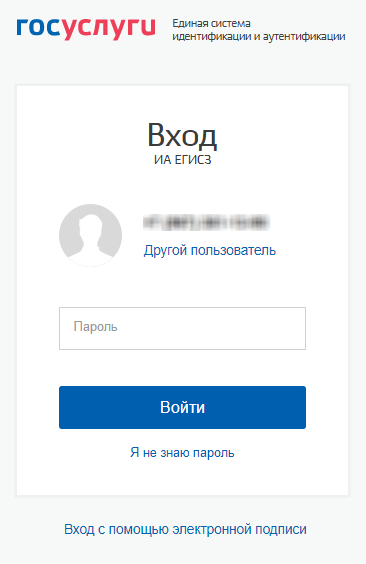 Рисунок 1 – Страница авторизации ИАДля предоставления доступа в ФРМО через ИА необходимо заполнить и подтвердить СНИЛС на едином портале государственных услуг по адресу https://www.gosuslugi.ru/, далее – направить заявку в формате .doc/.docx и ее сканированную копию с подписью ответственного лица и печатью организации в службу технической поддержки (далее – СТП) ЕГИСЗ по адресу egisz@rt-eu.ru (форма заявки приведена в приложении (п. А.1)). Заявка должна содержать следующую информацию:СНИЛС;Фамилия;Имя;Отчество;адрес электронной почты;Субъект Российской Федерации;полное наименование медицинской организации/образовательной организации;краткое наименование медицинской организации/образовательной организации;наименование Подсистемы, в которую необходим доступ – ФРМО;наименование роли.Описание ролей пользователей приведено в приложении (Приложение Б).На странице авторизации ИА необходимо ввести логин и пароль пользователя и нажать на кнопку «Войти». После чего произойдет переход на главную страницу ФРМО (Рисунок 2).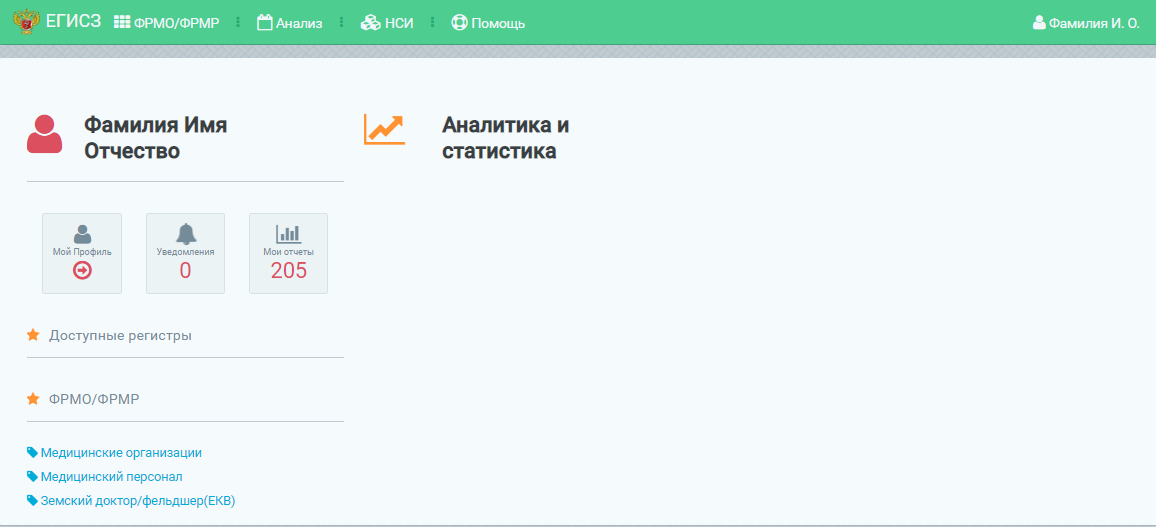 Рисунок 2 – Стартовая страницаНа стартовой странице Подсистемы в блоке «ФРМО/ФРМР» будет отображен список доступных пользователю Подсистем ЕГИСЗ согласно предоставленным привилегиям (в данном случае ФРМО). Для перехода в ФРМО необходимо нажать на ссылку «Медицинские организации» (Рисунок 3).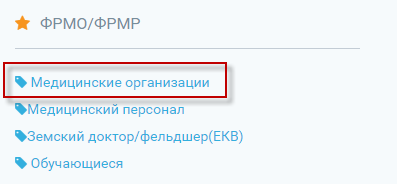 Рисунок 3 – Вход в ФРМО через стартовую страницу ПодсистемыТакже вход в ФРМО возможно осуществить посредством нажатия на ссылку «ФРМО/ФРМР» в верхнем (главном) меню и выбора параметра «Медицинские организации» (Рисунок 4).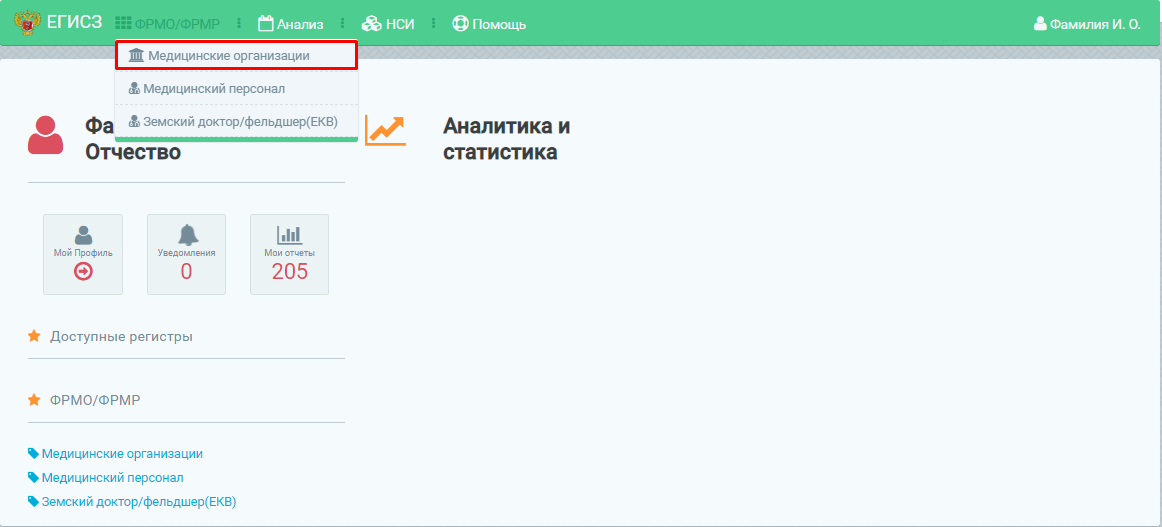 Рисунок 4 – Вход в ФРМО через главное менюДалее произойдет переход на стартовую страницу ФРМО (Рисунок 5).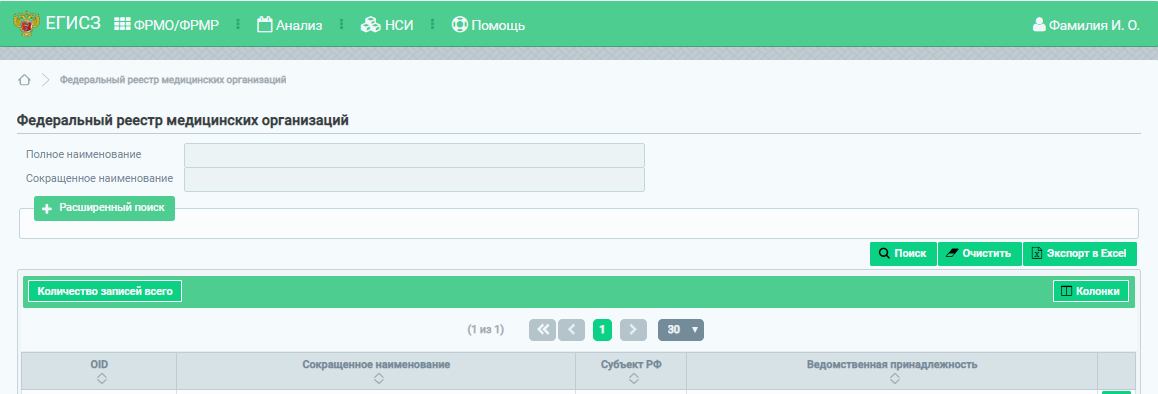 Рисунок 5 – Стартовая страница ФРМОВыход из ПодсистемыДля корректного выхода из Подсистемы необходимо нажать на кнопку с ФИО пользователя в правом верхнем углу, далее в выпадающем списке необходимо выбрать кнопку «Выход», после чего будет осуществлён выход из Подсистемы и переход на страницу авторизации.Порядок проверки работоспособности ПодсистемыПрограммное обеспечение работоспособно, если в результате действий пользователя, изложенных в разделе 3.2 «Вход в Подсистему», загрузилась страница главного окна Подсистемы без выдачи пользователю сообщения об ошибке.Описание функциональности ПодсистемыОписание выполняемых функций, задач, процедурФРМО предназначен для автоматизации следующих функций, задач, комплексов задач, процедур:учет сведений о медицинских организациях и их структурных подразделениях, оказывающих медицинскую помощь;сбор и актуализация сведений об адресах местонахождения медицинских организаций, включая сведения о географических координатах их местоположения;сбор и актуализация сведений о лечебно-профилактических зданиях медицинских организаций, в том числе об адресах местонахождения зданий, включая сведения о географических координатах их местоположения;сбор и актуализация сведений о территориально выделенных структурных подразделениях медицинских организаций;сбор и актуализация сведений о штатных расписаниях медицинских организаций;сбор и актуализация сведений о передвижных подразделениях;сбор и актуализация сведений о медицинском оборудовании медицинских организаций;сбор и актуализация сведений о домовых хозяйствах, оказывающих первую помощь населению до прибытия медицинских работников при несчастных случаях, травмах, отравлениях и других состояниях и заболеваниях, угрожающих их жизни и здоровью;учет сведений о лицензиях, выдаваемых медицинским организациям.Описание операций технологического процесса обработки данных, необходимых для выполнения функций, задач, процедурДобавление медицинской организации в ПодсистемуДля добавления новой организации в ФРМО необходимо направить заявку с подписью ответственного лица и печатью организации в СТП ЕГИСЗ по адресу egisz@rt-eu.ru (форма приведена в приложении (п. Приложение В)). После добавления организации в Подсистему пользователю, отправившему заявку, будет направлен ответ, в котором будет указан уникальный идентификатор организации в ФРМО – OID.Данный раздел содержит следующие пункты:описание процесса редактирования основных сведений о медицинской организации;описание процесса ввода сведений об адресе медицинской организации;описание процесса ввода сведений о лечебно-профилактических зданиях;описание процесса ввода сведений о ТВСП;описание процесса ввода сведений о структурных подразделениях;описание процесса ввода сведений о штатном расписании;описание процесса ввода сведений о передвижных подразделениях;описание процесса ввода сведений о медицинском оборудовании;описание процесса ввода сведений о домовых хозяйствах;описание сведений о лицензиях.Редактирование основных сведений о медицинской организацииДля редактирования основных сведений о медицинской организации необходимо нажать на кнопку «Изменить» (Рисунок 6) в паспорте организации. Переход в паспорт организации осуществляется на стартовой странице ФРМО по нажатию на кнопку  для конкретной медицинской организации.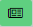 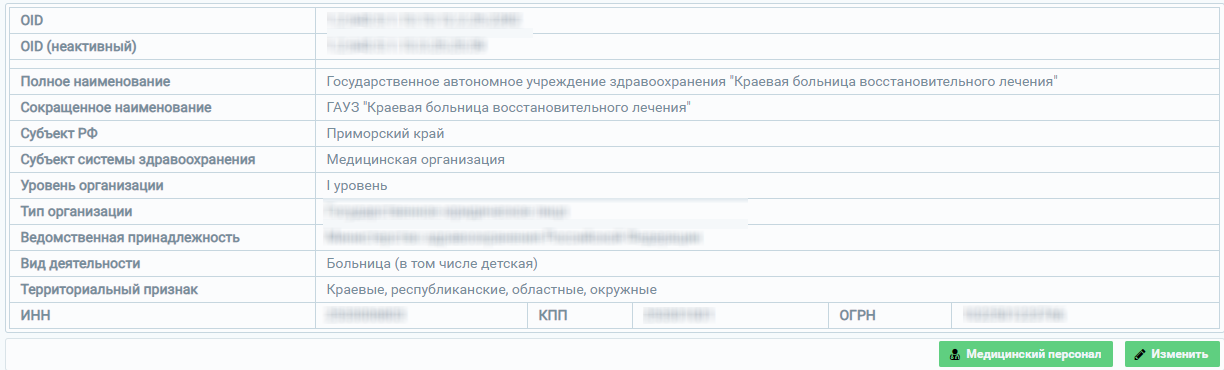 Рисунок 6 – Поля паспорта медицинской организации, раздел «Основные сведения»После нажатия на кнопку «Изменить» откроется форма для редактирования основных сведений о медицинской организации (Рисунок 7 – Рисунок 9). Набор полей на форме зависит от значений, указанных в вышестоящих полях. В открывшемся окне необходимо заполнить поля формы редактирования (описание полей представлено в таблице (Таблица 1)). Поля, отмеченные знаком «*» («звездочка»), обязательны для заполнения.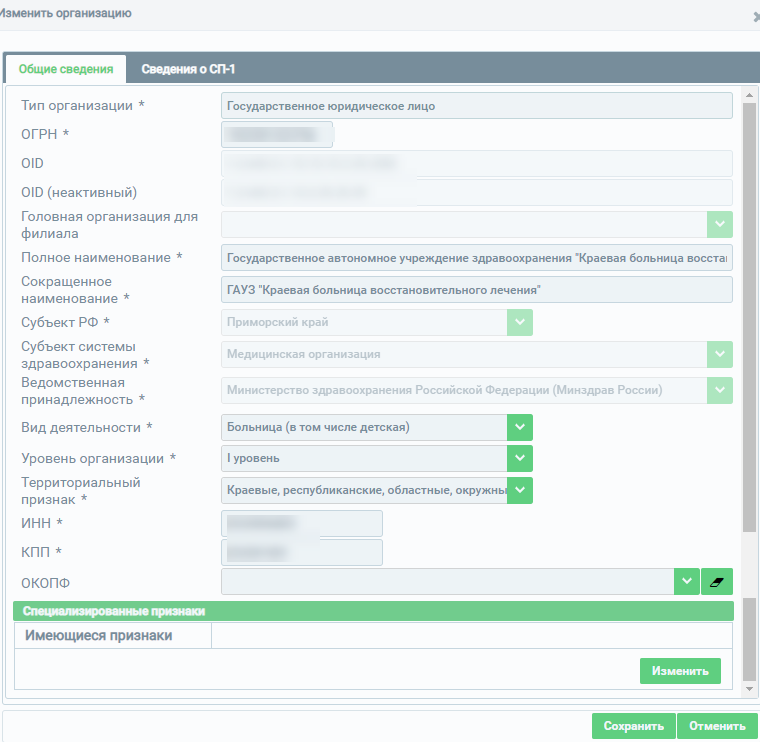 Рисунок 7 – Окно редактирования раздела «Основные сведения» для государственных юридических лиц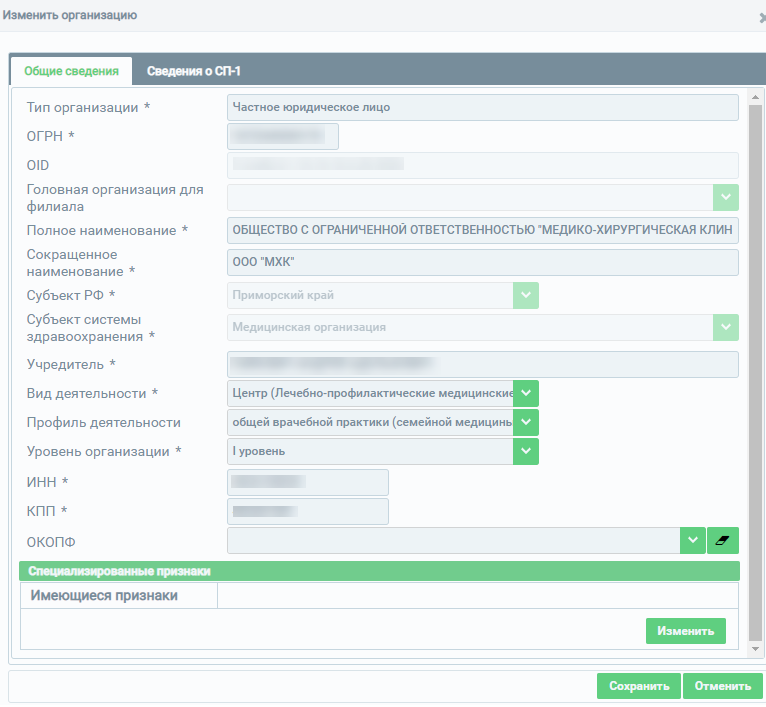 Рисунок 8 – Окно редактирования раздела «Основные сведения» для частных юридических лиц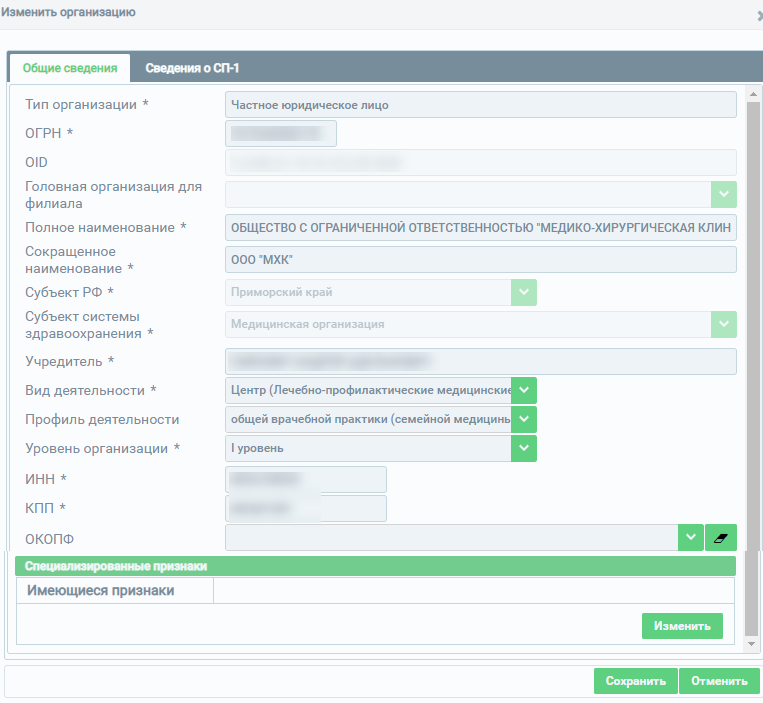 Рисунок 9 – Окно редактирования раздела «Основные сведения» для индивидуальных предпринимателейТаблица 1 – Описание полей для редактирования основных сведений медицинской организации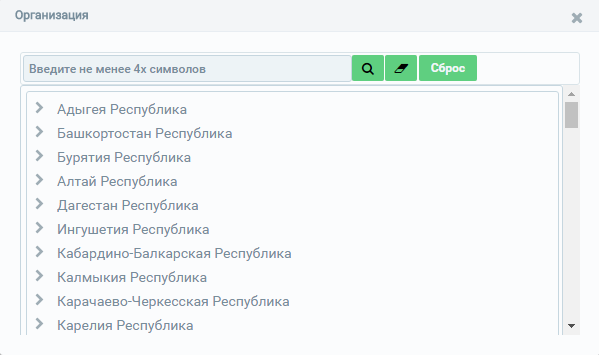 Рисунок 10 – Окно выбора головной организацииДля сохранения внесенных данных необходимо нажать на кнопку «Сохранить». Окно редактирования закроется, внесенные данные отобразятся на странице паспорта организации.Нажатие кнопки «Отменить» инициирует закрытие окна редактирования без сохранения изменений.Для просмотра сотрудников, у которых в личном кабинете указана данная организация, необходимо нажать на кнопку , откроется страница Федерального регистра медицинских работников со списком сотрудников (Рисунок 11).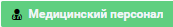 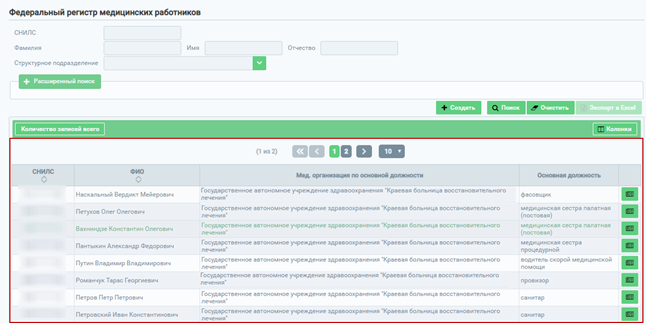 Рисунок 11 – Страница Федерального регистра медицинских работниковВвод сведений об адресе медицинской организацииДля добавления записи об адресе медицинской организации в разделе «Адрес местонахождения» необходимо нажать на кнопку , откроется форма для ввода данных (Рисунок 12).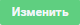 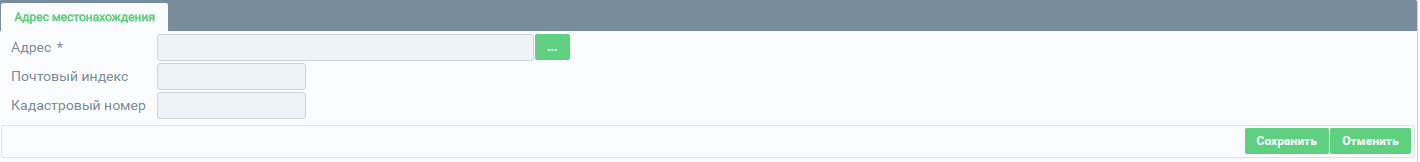 Рисунок 12 – Форма для ввода данных адресаПоля, отмеченные знаком «*» («звездочка»), обязательны для заполнения.При попытке сохранить данные не заполнив обязательные поля, Подсистема выдаст предупреждающие сообщения с указанием, какие из обязательных полей не заполнены (Рисунок 13).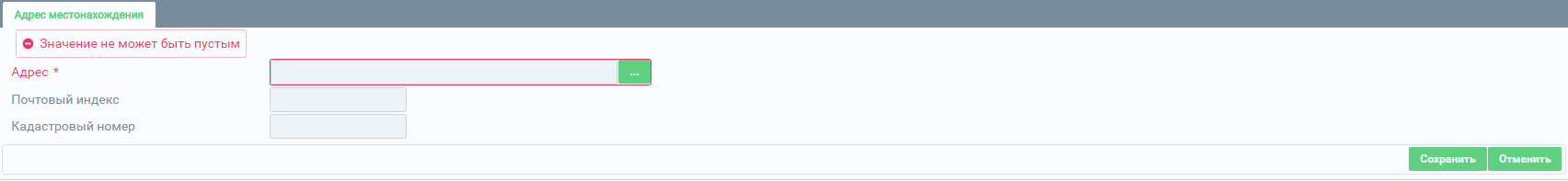 Рисунок 13 – Отображение сообщения о незаполненных поляхОписание полей формы для ввода информации об адресе представлено в таблице (Таблица 2).Таблица 2 – Описание полей ввода информации об адресе медицинской организацииПосле введения информации об адресе местонахождения организации в поле «Адрес» становится доступной информация о географических координатах (Рисунок 14).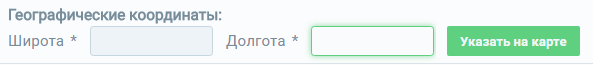 Рисунок 14 – Отображение информации о географических координатахОписание полей формы для ввода информации о географических координатах представлено в таблице (Таблица 3).Таблица 3 – Описание полей ввода информации о географических координатахДля сохранения введенных данных необходимо нажать кнопку «Сохранить». Окно редактирования закроется, внесенные данные отобразятся в разделе «Адрес местонахождения».Нажатие кнопки «Отменить» инициирует закрытие окна редактирования без сохранения изменений.Ввод сведений о лечебно-профилактических зданияхДля добавления записи о лечебно-профилактических зданиях в разделе «Лечебно-профилактические здания» необходимо нажать на кнопку , откроется форма для ввода данных о зданиях (Рисунок 15).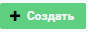 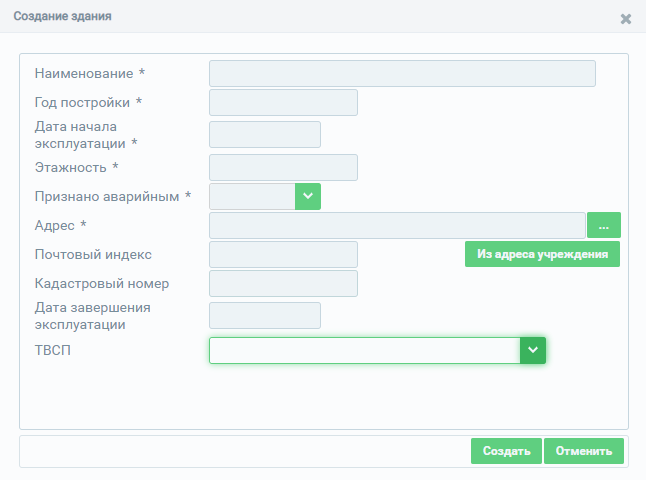 Рисунок 15 – Форма ввода информации о лечебно-профилактических зданияхОписание полей для ввода информации о лечебно-профилактических зданиях представлено в таблице (Таблица 4). Поля, отмеченные знаком «*» («звездочка»), обязательны для заполнения.При попытке сохранить данные, не заполнив обязательные поля, Подсистема выдаст предупреждающие сообщения с указанием, какие из обязательных полей не заполнены (Рисунок 16).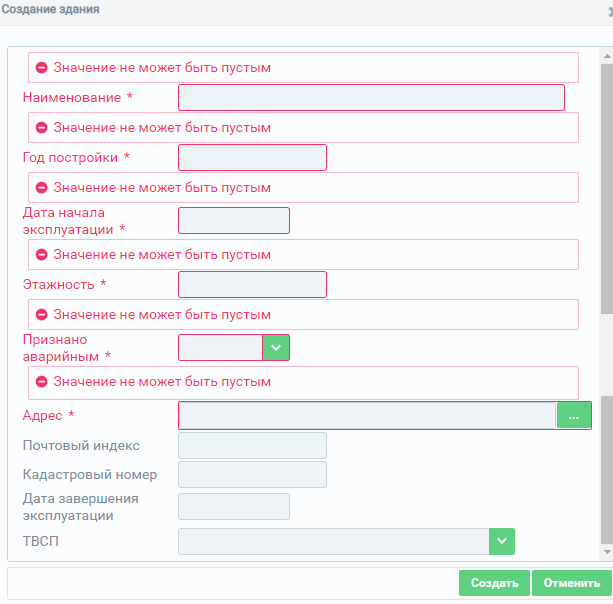 Рисунок 16 – Отображение сообщения о незаполненных поляхТаблица 4 – Описание полей ввода информации о лечебно-профилактических зданияхПосле введения информации в поле «Адрес» в окне создания лечебно-профилактического здания становится доступной информация о географических координатах (Рисунок 17).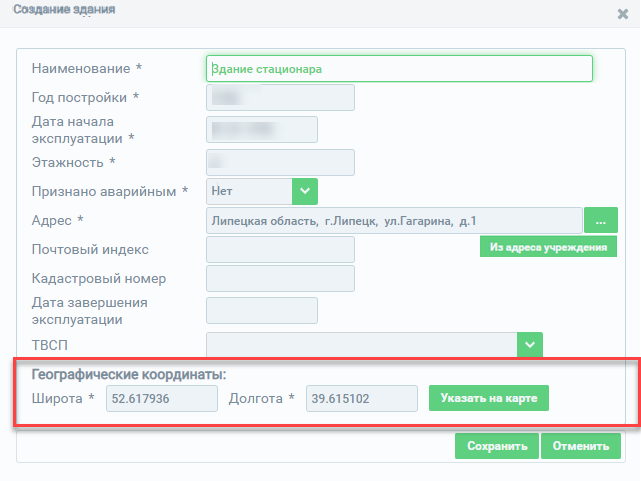 Рисунок 17 – Отображение информации о географических координатахОписание полей формы для ввода информации о географических координатах представлено в таблице (Таблица 3).Для сохранения внесенных данных необходимо нажать на кнопку «Создать». Окно редактирования закроется, внесенные данные отобразятся в разделе «Лечебно-профилактические здания».Нажатие кнопки «Отменить» инициирует закрытие окна без сохранения изменений.Для редактирования записи в разделе «Лечебно-профилактические здания» необходимо выбрать строку и нажать кнопку «Изменить», откроется окно редактирования данных.Для удаления данных необходимо выбрать запись и нажать на кнопку «Удалить», Подсистема выведет сообщение о подтверждении действий по удалению. В случае подтверждения удаления данные будут удалены без возможности восстановления.Ввод сведений о территориально выделенных структурных подразделениях (ТВСП)Примечание – территориально выделенным структурным подразделением является комплексный объект медицинской организации, являющийся совокупностью здания или комплекса зданий (расположенных на одном территориальном участке), по адресу и фактически расположенных в нем рабочих мест (кабинетов, отделений, лабораторий или бригад скорой помощи) в составе структурных подразделений. Для добавления записи о территориально выделенных структурных подразделениях (далее – ТВСП) в разделе «ТВСП» необходимо нажать кнопку , откроется форма для ввода данных о ТВСП (Рисунок 18).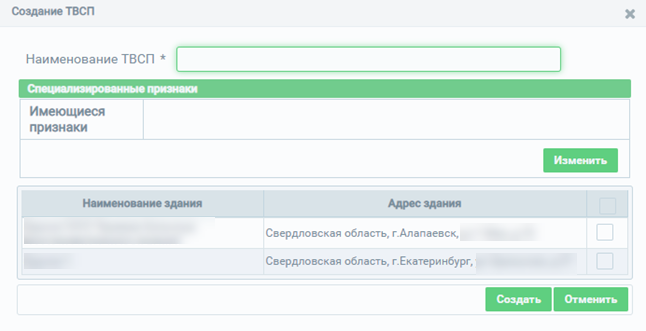 Рисунок 18 – Форма ввода сведений о ТВСППримечание – Для создания ТВСП требуется для начала добавить лечебно-профилактическое здание в разделе «Лечебно-профилактические здания», т.к. ТВСП привязывается к зданию. При попытке создать ТВСП без лечебно-профилактического здания, Подсистема выдает предупреждающее сообщение «Для создания ТВСП необходимо иметь хотя бы одно здание, для которого не указано другое ТВСП». В рамках одного ТВСП необходимо объединять здания, расположенные на одном участке – например, разделенные литерами, номерами корпусов и пр. Объединение в одном ТВСП зданий, разнесенных территориально (в разных районах населенного пункта, а также в разных населенных пунктах) будет приводить к ошибкам обработки информации в смежных подсистемах ЕГИСЗ.В открывшемся окне необходимо заполнить поля формы ввода. Описание полей представлено в таблице ниже (Таблица 5). Поля, отмеченные знаком «*» («звездочка»), обязательны для заполнения. Таблица 5 – Описание полей для ввода сведений о ТВСПДля сохранения введенных данных необходимо нажать кнопку «Сохранить». Окно создания ТВСП закроется, внесенные данные отобразятся в разделе «ТВСП».Нажатие кнопки «Отменить» инициирует закрытие без сохранения изменений.Для редактирования записи в разделе «ТВСП» необходимо выбрать строку и нажать кнопку «Изменить», откроется окно редактирования данных.Для удаления данных необходимо выбрать запись и нажать на кнопку «Удалить», Подсистема выведет сообщение о подтверждении действий по удалению. В случае подтверждения удаления данные будут удалены без возможности восстановления.Ввод сведений о структурных подразделениях Для добавления записи о структурных подразделениях в разделе «Структурные подразделения» необходимо нажать на кнопку , откроется форма для ввода данных о подразделении (Рисунок 19).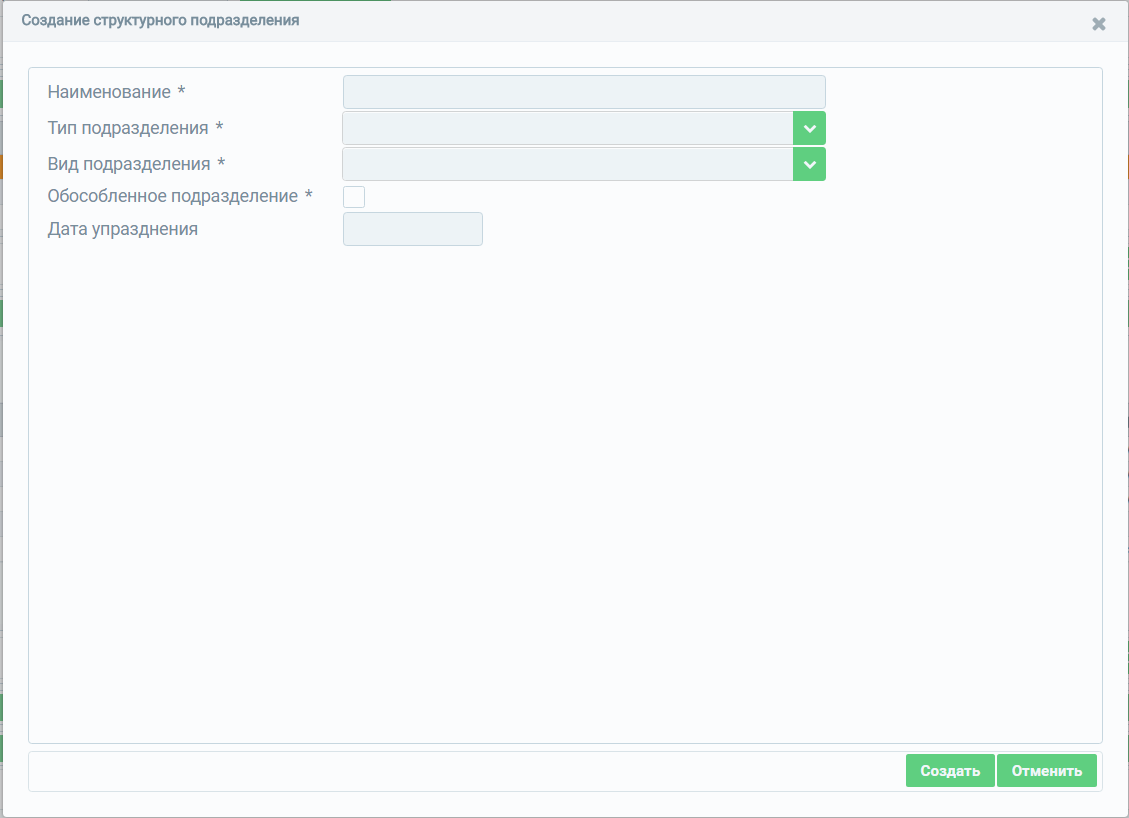 Рисунок 19 – Форма ввода сведений о структурном подразделенииВ открывшемся окне необходимо заполнить поля формы ввода. Описание полей представлено в таблице ниже (Таблица 6). Поля, отмеченные знаком «*» («звездочка»), обязательны для заполнения.При попытке сохранить данные не заполнив обязательные поля, Подсистема выдаст предупреждающие сообщения с указанием, какие из обязательных полей не заполнены (Рисунок 20).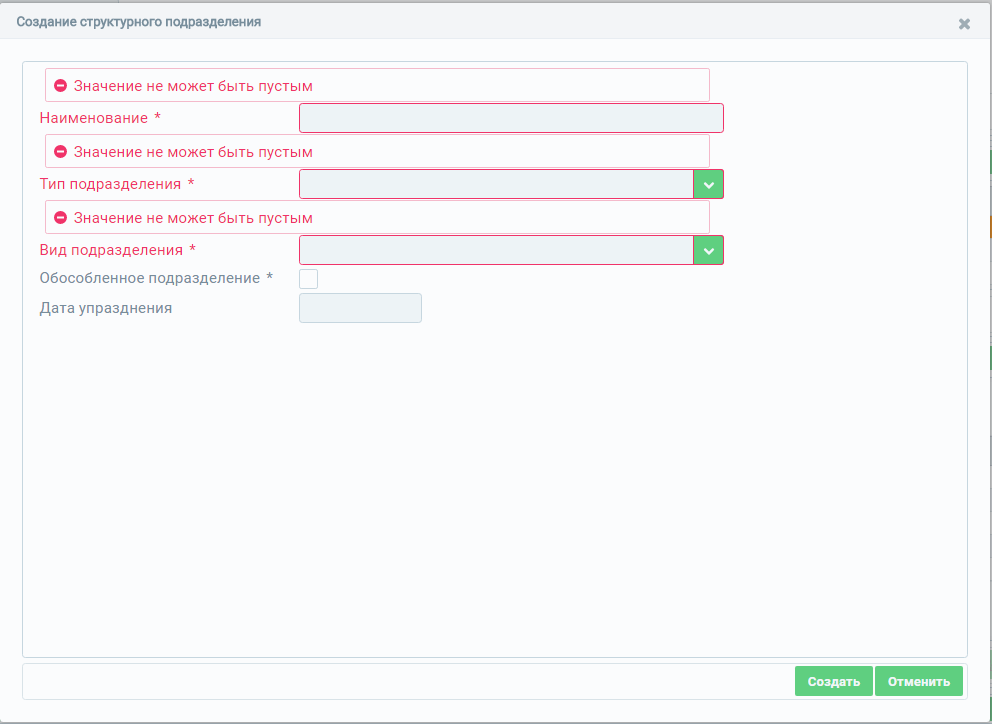 Рисунок 20 – Отображение сообщения о незаполненных поляхТаблица 6 – Описание полей для ввода сведений о структурном подразделенииДалее будет рассмотрена более подробная информация о каждом типе структурного подразделения, представленном в ФРМО.Для просмотра страницы ФРМР со списком сотрудников, в личных делах которых указано выбранное структурное подразделение, в разделе «Структурные подразделения» необходимо выбрать запись и нажать на кнопку . Откроется окно (Рисунок 11).Амбулаторное подразделениеПри выборе значения «Амбулаторный» в поле «Тип подразделения» форма ввода сведений имеет вид, представленный на рисунке (Рисунок 21).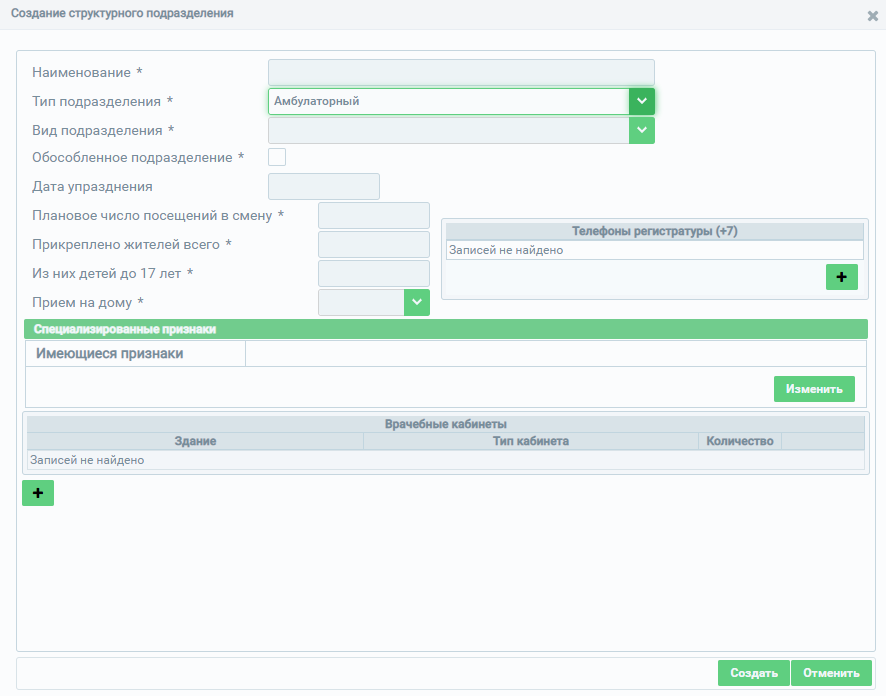 Рисунок 21 – Форма ввода сведений при выборе значения типа подразделения «Амбулаторный»Поля, отмеченные знаком «*» («звездочка»), обязательны для заполнения.При попытке сохранить данные не заполнив обязательные поля, Подсистема выдаст предупреждающие сообщения с указанием, какие из обязательных полей не заполнены (Рисунок 22).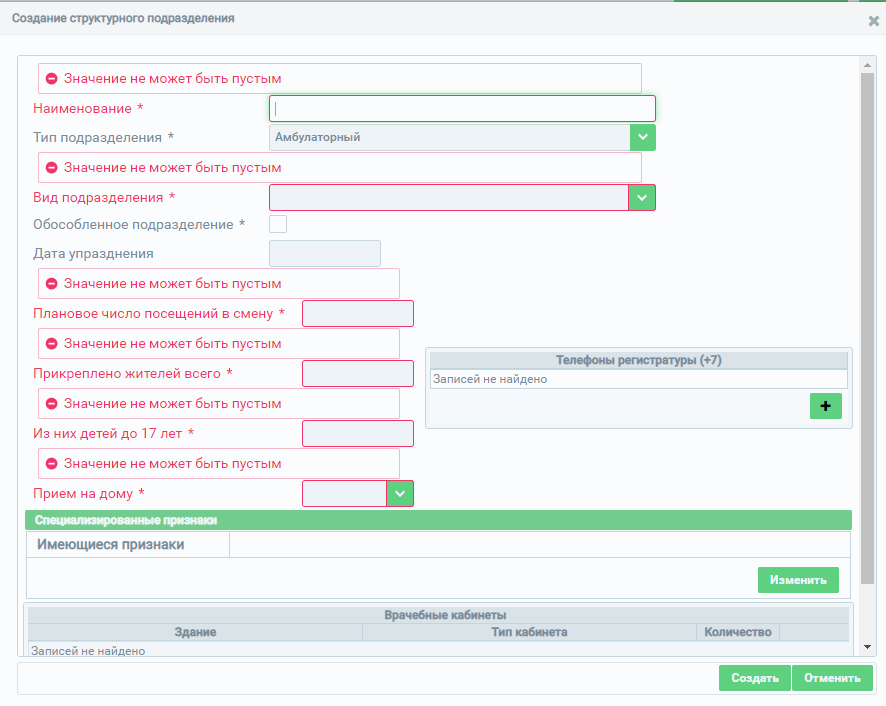 Рисунок 22 – Отображение сообщения о незаполненных поляхОписание дополнительных полей, доступных при выборе значения типа подразделения «Амбулаторный», представлено в таблице (Таблица 7).Таблица 7 – Описание дополнительных полей при выборе значения типа подразделения «Амбулаторный»Для сохранения внесенных данных необходимо нажать на кнопку «Создать». Окно создания структурного подразделения закроется, внесенные данные отобразятся в разделе «Структурные подразделения».Нажатие кнопки «Отменить» инициирует закрытие окна без сохранения изменений.Стационарное подразделениеПри выборе значения «Стационарный» в поле «Тип подразделения» форма ввода сведений о структурном подразделении имеет вид, представленный на рисунке (Рисунок 23).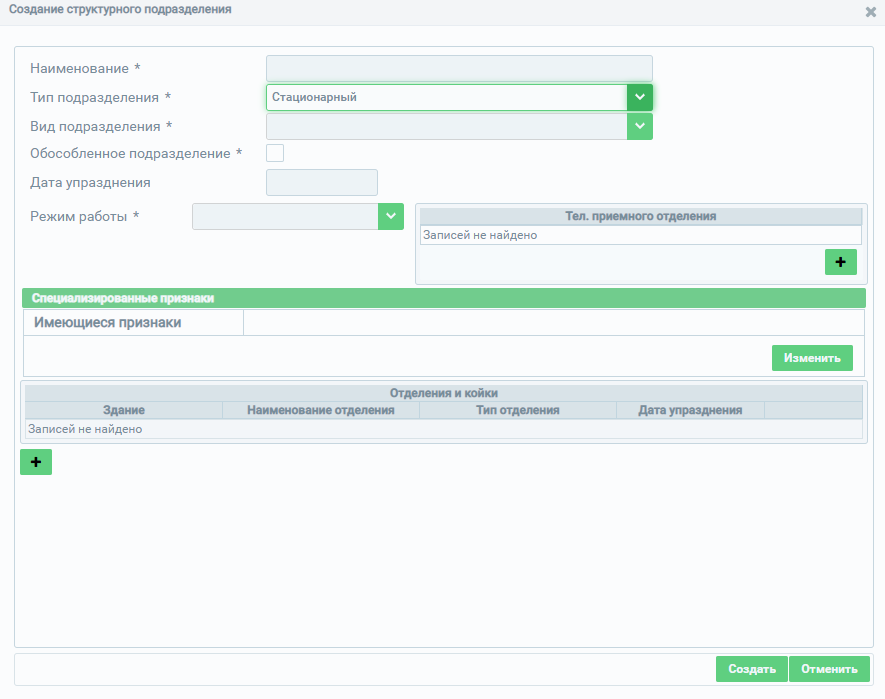 Рисунок 23 – Форма ввода сведений при выборе значения типа подразделения «Стационарный»Поля, отмеченные знаком «*» («звездочка»), обязательны для заполнения.При попытке сохранить данные не заполнив обязательные поля, Подсистема выдаст предупреждающие сообщения с указанием, какие из обязательных полей не заполнены (Рисунок 24).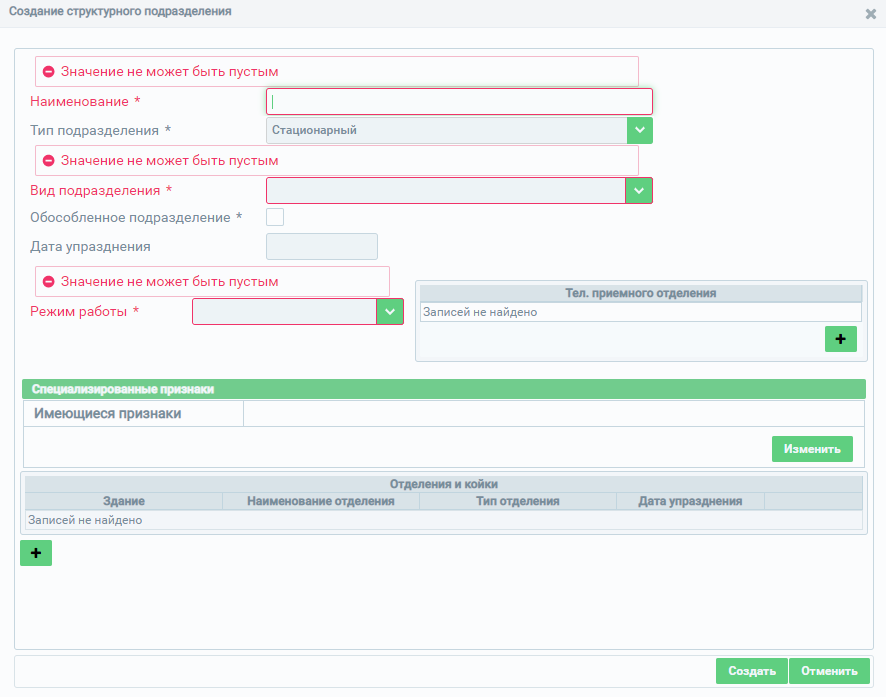 Рисунок 24 – Отображение сообщения о незаполненных поляхОписание дополнительных полей, доступных при выборе значения типа подразделения «Стационарный», представлено в таблице (Таблица 8).Таблица 8 – Описание дополнительных полей при выборе значения типа подразделения «Стационарный»Для сохранения внесенных данных необходимо нажать на кнопку «Создать». Окно создания структурного подразделения закроется, внесенные данные отобразятся в разделе «Структурные подразделения».Нажатие кнопки «Отменить» инициирует закрытие окна без сохранения изменений.Лабораторно-диагностическое или Инструментально-диагностическое подразделениеПри выборе значений «Лабораторно-диагностический» или «Инструментально-диагностический» в поле «Тип подразделения» форма ввода сведений о структурном подразделении имеет следующий вид, представленный на рисунке (Рисунок 25).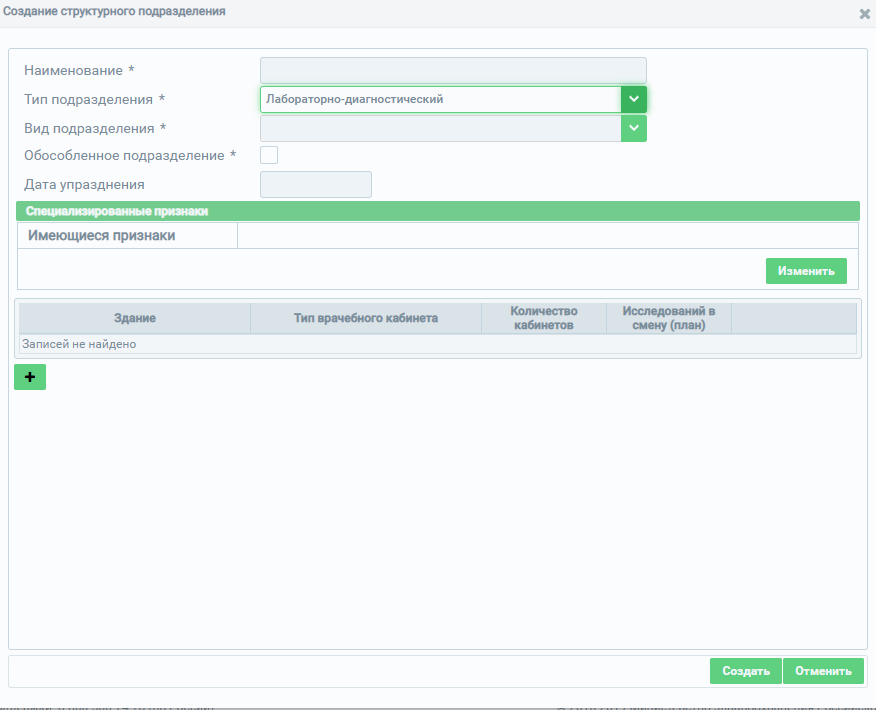 Рисунок 25 – Форма ввода сведений при выборе значения типа подразделения «Лабораторно-диагностический» («Инструментально-диагностический»)Для добавления дополнительной информации о врачебных кабинетах необходимо нажать на кнопку . Поля, отмеченные знаком «*» («звездочка»), обязательны для заполнения. 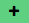 Описание дополнительных полей, доступных при выборе значений типа подразделения «Лабораторно-диагностический» или «Инструментально-диагностический», представлено в таблице (Таблица 9).При попытке сохранить данные не заполнив обязательные поля, Подсистема выдаст предупреждающие сообщения с указанием, какие из обязательных полей не заполнены (Рисунок 20).Таблица 9 – Описание полей при добавлении информации о врачебных кабинетахДля сохранения внесенных данных необходимо нажать на кнопку «Создать». Окно создания структурного подразделения закроется, внесенные данные отобразятся в разделе «Структурные подразделения».Нажатие кнопки «Отменить» инициирует закрытие окна редактирования без сохранения изменений.Скорая медицинская помощьПри выборе значения «Скорая медицинская помощь» в поле «Тип подразделения» форма ввода сведений о структурном подразделении принимает вид, представленный на рисунке (Рисунок 26).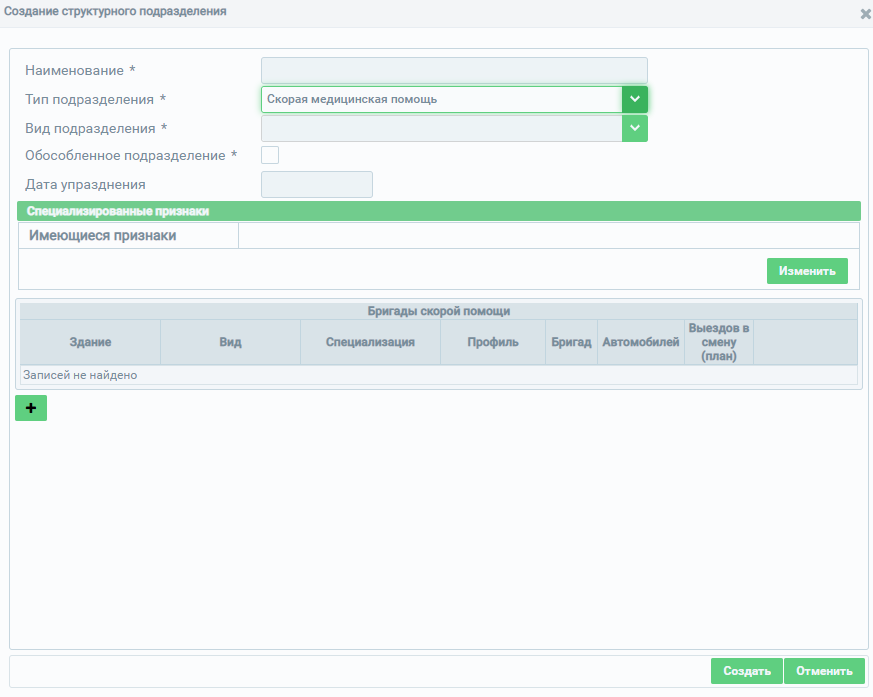 Рисунок 26 – Форма ввода сведений при выборе типа подразделения «Скорая медицинская помощь»Для добавления дополнительной информации о бригадах скорой медицинской помощи (далее – СМП) необходимо нажать на кнопку  и заполнить форму ввода информации. Поля, отмеченные знаком «*» («звездочка»), обязательны для заполнения.Описание дополнительных полей, доступных при выборе значений типа подразделения «Скорая медицинская помощь», представлено в таблице (Таблица 10).При попытке сохранить данные не заполнив обязательные поля, Подсистема выдаст предупреждающие сообщения с указанием, какие из обязательных полей не заполнены (Рисунок 20).Таблица 10 – Описание полей при добавлении информации о бригадах СМПДля сохранения внесенных данных необходимо нажать кнопку «Создать». Окно создания структурного подразделения закроется, внесенные данные отобразятся в разделе «Структурные подразделения».Нажатие кнопки «Отменить» инициирует закрытие окна без сохранения изменений.Административно-хозяйственное подразделениеПри выборе значения «Административно-хозяйственный (вспомогательный)» в поле «Тип подразделения» форма ввода сведений о структурном подразделении имеет следующий вид, представленный на рисунке (Рисунок 27).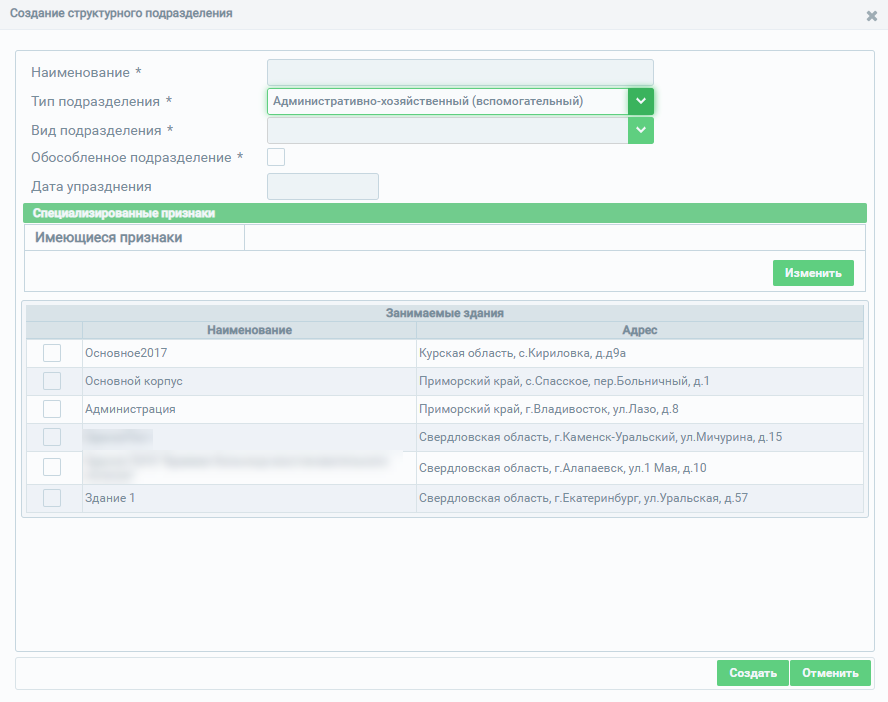 Рисунок 27 – Форма ввода сведений при выборе типа подразделения «Административно-хозяйственный (вспомогательный)»В табличной части «Занимаемые здания» отображаются доступные для выбора наименования зданий. Если требуемое наименование здания отсутствует в списке, его необходимо добавить в паспорте организации в блоке «Лечебно-профилактические здания».Для данного типа подразделения доступен множественный выбор зданий для указания месторасположения вводимого подразделения. Необходимо выбрать одно или несколько значений. Примечание – ограничен выбор упраздненных зданий. Упраздненное здание может быть выбрано при следующих условиях:дата завершения эксплуатации здания должна быть позже даты упразднения подразделения;дата завершения эксплуатации здания должна быть позже даты упразднения отделения;дата завершения эксплуатации здания не заполнена.Для сохранения внесенных данных необходимо нажать кнопку «Создать». Окно создания структурного подразделения закроется, внесенные данные отобразятся в разделе «Структурные подразделения».Нажатие кнопки «Отменить» инициирует закрытие окна без сохранения изменений.Для редактирования записи в разделе «Структурные подразделения» необходимо выбрать строку и нажать кнопку «Изменить», откроется окно редактирования данных аналогичное окну создания, состав полей будет зависеть от выбранного типа подразделения.Для удаления данных необходимо выбрать запись и нажать на кнопку «Удалить», Подсистема выведет сообщение для подтверждения действий по удалению. В случае подтверждения удаления данные будут удалены без возможности восстановления.Ввод сведений о штатном расписанииДля добавления записи о штатном расписании медицинской организации необходимо нажать на кнопку  в блоке «Штатное расписание», откроется форма для ввода данных о штатном расписании (Рисунок 28).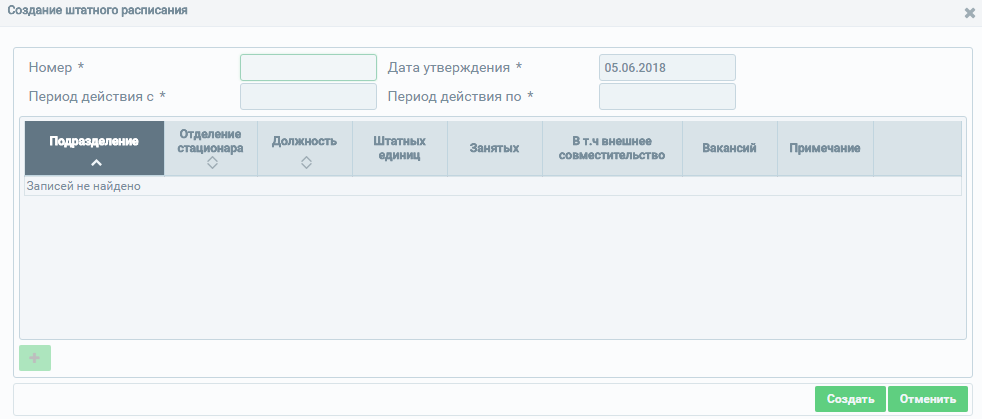 Рисунок 28 – Форма ввода сведений о штатном расписанииВ открывшемся окне необходимо заполнить поля формы ввода (описание полей представлено в таблице (Таблица 11)). Поля, отмеченные знаком «*» («звездочка»), обязательны для заполнения.При попытке сохранить данные не заполнив обязательные поля, Подсистема выдаст предупреждающие сообщения с указанием, какие из обязательных полей не заполнены (Рисунок 29).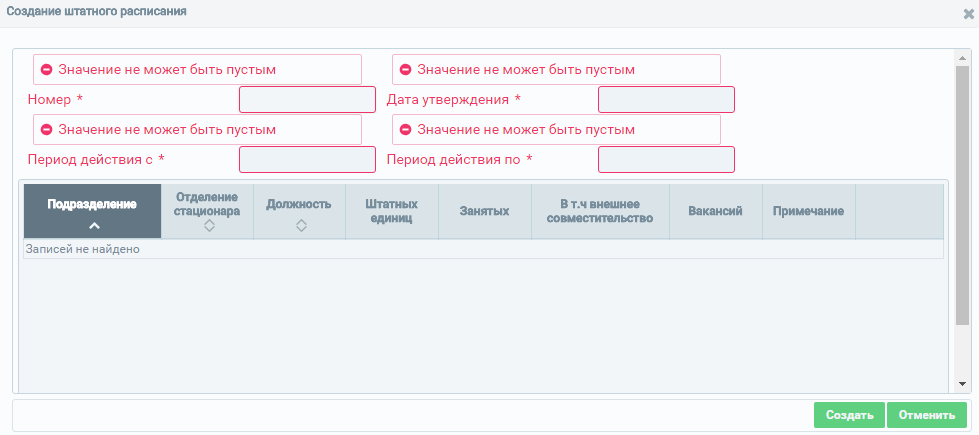 Рисунок 29 – Отображение сообщения о незаполненных поляхТаблица 11 – Описание полей при добавлении записи о штатном расписании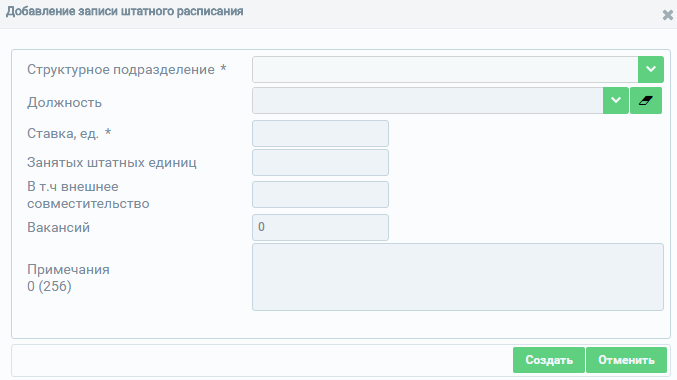 Рисунок 30 – Форма добавления записи в штатное расписаниеДля сохранения внесенных данных необходимо нажать кнопку «Создать». Окно создания структурного подразделения закроется, внесенные данные отобразятся в разделе «Штатное расписание».Нажатие кнопки «Отменить» инициирует закрытие окна без сохранения изменений.Для редактирования записи в разделе «Штатное расписание» необходимо выбрать строку и нажать кнопку «Изменить», откроется окно редактирования данных аналогичное окну создания (см. Рисунок 28).Для удаления данных необходимо выбрать запись и нажать на кнопку «Удалить», Подсистема выведет сообщение о подтверждении действий по удалению. В случае подтверждения удаления данные будут удалены без возможности восстановления.В разделе «Штатное расписание» доступна возможность выгрузки записи о штатном расписании в файл MS Excel. Для этого в табличной части необходимо выбрать требуемую запись и нажать на кнопку .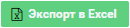 Для создания копии штатного расписания в блоке «Штатное расписание» необходимо выбрать строчку и нажать на кнопку . Откроется окно создания штатного расписания с заполненными полями (Рисунок 31).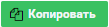 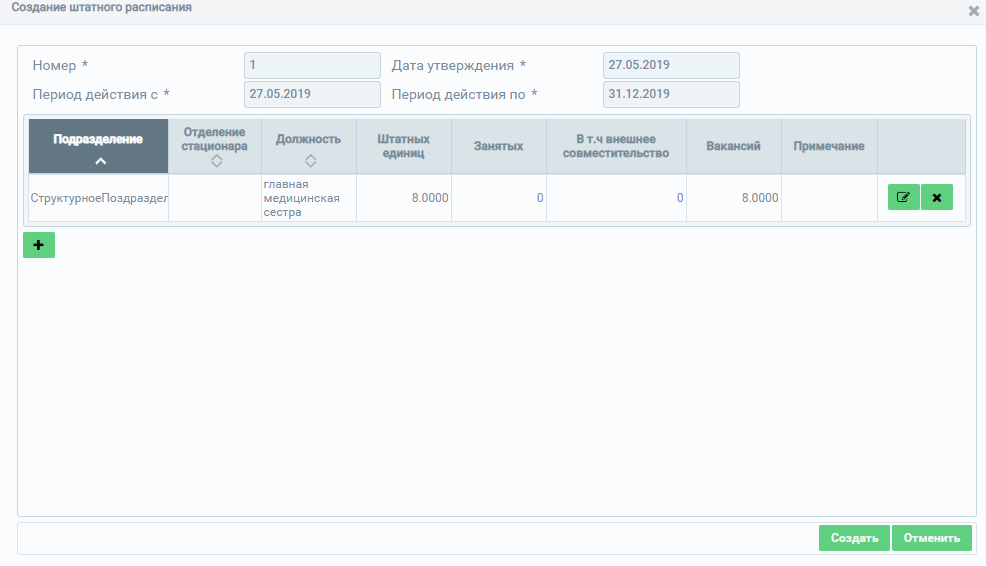 Рисунок 31 – Окно создания штатного расписанияЗадайте новые значения в полях:«Номер»;«Период действия с»;«Период действия по»;«Дата утверждения».Заполнение полей описано в таблице (Таблица 11).Если номер штатного расписания не будет изменен, то при попытке сохранить копию будет отображаться предупреждающее сообщение (Рисунок 32).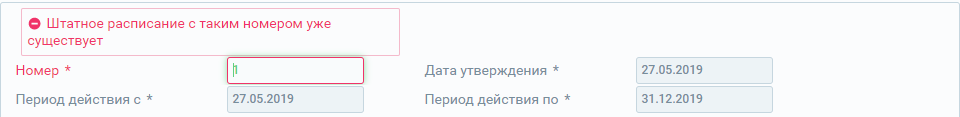 Рисунок 32 – Предупреждающее сообщение при создании копии штатного расписанияЕсли в полях «Период действия с» и «Период действия по» даты не будут изменены, то при попытке сохранить копию будут отображаться предупреждающие сообщения (Рисунок 33).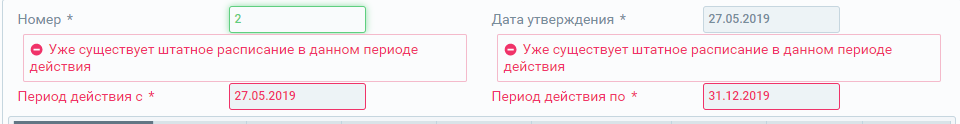 Рисунок 33 – Предупреждающее сообщение при создании копии штатного расписанияВвод сведений о медицинском оборудованииДля добавления записи о медицинском оборудовании организаций необходимо нажать на кнопку  в блоке «Медицинское оборудование», после чего откроется форма для ввода данных о медицинском оборудовании (Рисунок 34).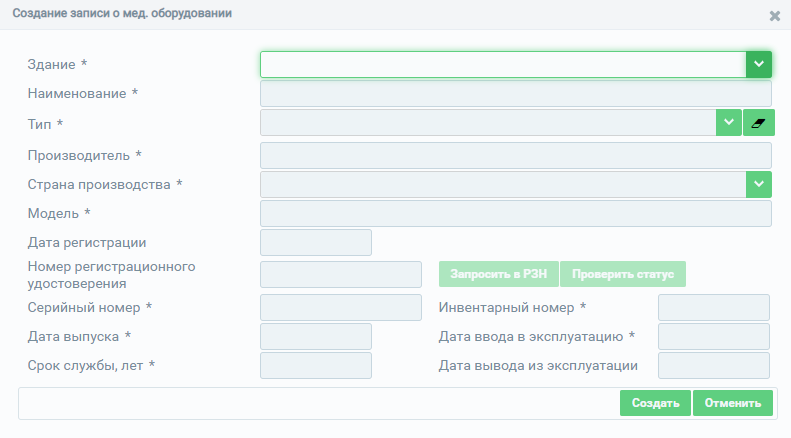 Рисунок 34 – Форма добавления записи о медицинском оборудовании организацииВ открывшемся окне необходимо заполнить поля формы ввода (описание полей представлено в таблице (Таблица 12)). Поля, отмеченные знаком «*» («звездочка»), обязательны для заполнения.При попытке сохранить данные не заполнив обязательные поля, Подсистема выдаст предупреждающие сообщения с указанием, какие из обязательных полей не заполнены (Рисунок 35).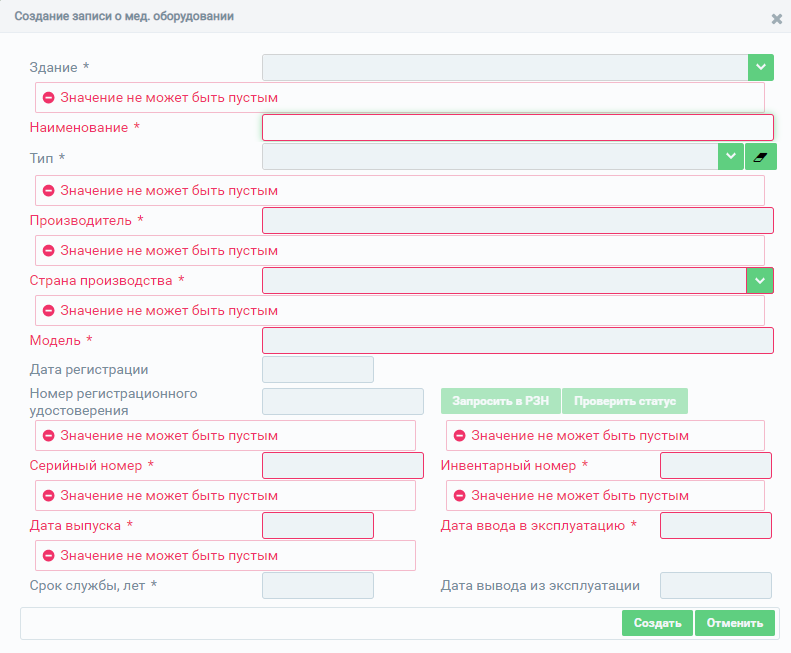 Рисунок 35 – Отображение сообщений о незаполненных полях при создании записи о медицинском оборудованииТаблица 12 – Описание полей при добавлении записи о медицинском оборудовании организации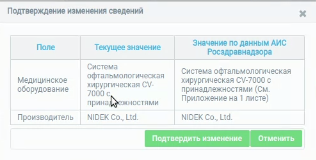 Рисунок 36 – Окно «Подтверждение изменения сведений»Для сохранения внесенных данных необходимо нажать на кнопку «Создать». Окно закроется, внесенные данные отобразятся в разделе «Медицинское оборудование».Нажатие кнопки «Отменить» инициирует закрытие окна без сохранения изменений.Для редактирования записи в разделе «Медицинское оборудование» необходимо выбрать строку и нажать кнопку «Изменить», откроется окно редактирования данных. Окно редактирования аналогично окну добавления (см. Рисунок 34).Для удаления данных необходимо выбрать запись и нажать на кнопку «Удалить», Подсистема выведет сообщение о подтверждении действий по удалению. В случае подтверждения удаления данные будут удалены без возможности восстановления.Ввод сведений о передвижных подразделенияхДля добавления записи о передвижных подразделениях организации необходимо нажать на кнопку  в блоке «Передвижные подразделения», откроется форма для ввода данных о передвижном подразделении (Рисунок 37).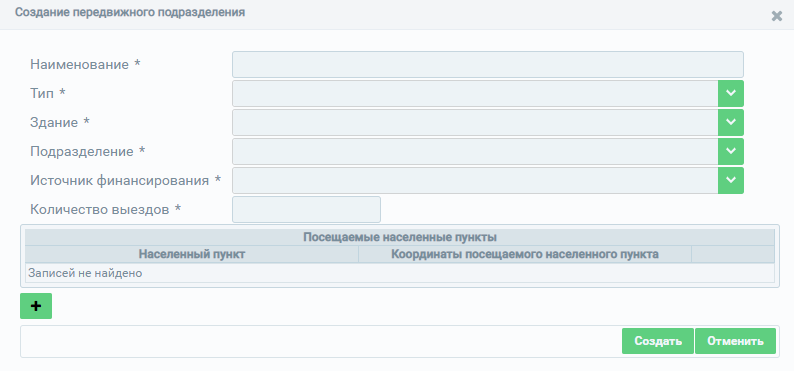 Рисунок 37 – Форма ввода сведений о передвижных подразделенияхПоля, отмеченные знаком «*» («звездочка»), обязательны для заполнения.При попытке сохранить данные, не заполнив обязательные поля, Подсистема выдаст предупреждающие сообщения с указанием, какие из обязательных полей не заполнены (Рисунок 38).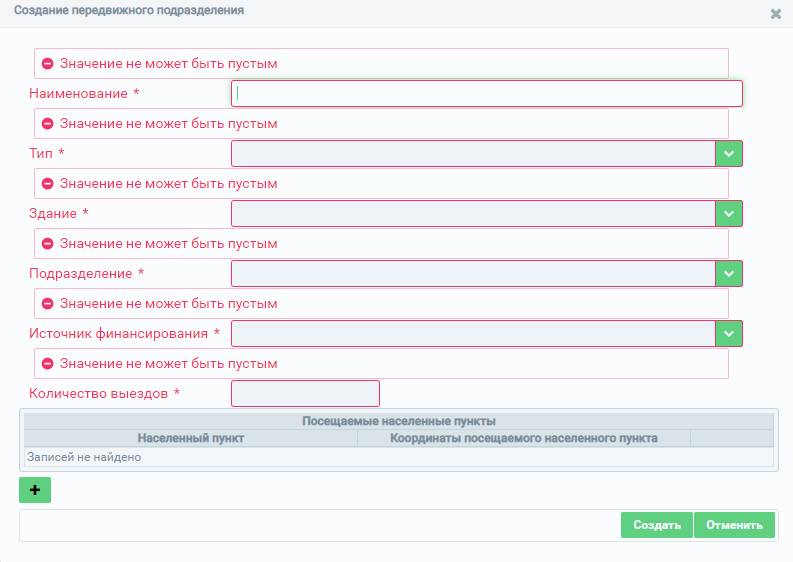 Рисунок 38 – Отображение сообщения о незаполненных полях В разделе существует ограничение на создание подразделений с повторяющимися данными в полях: «Наименование», «Тип», «Здание», «Подразделение». При попытке сохранить подразделение с повторяющимися данными во всех четырех перечисленных полях Подсистема выдаст предупреждающие сообщения (Рисунок 39):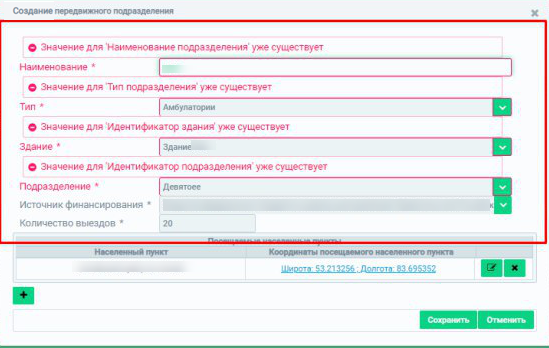 Рисунок 39 – Отображение сообщения о повторяющихся данных в поляхОписание полей формы ввода сведений о передвижном подразделении представлено в таблице (Таблица 13). Таблица 13 – Описание полей формы ввода сведений о передвижном подразделении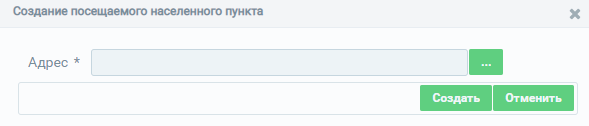 Рисунок 40 – Форма ввода сведений о посещаемом населенном пунктеПосле введения информации в поле «Адрес» в окне создания посещаемого населенного пункта становится доступной информация о географических координатах (Рисунок 41).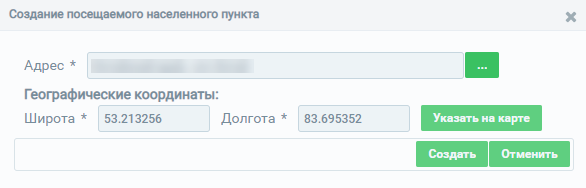 Рисунок 41 – Отображение информации о географических координатахОписание полей формы для ввода информации о географических координатах представлено в таблице (Таблица 3).Для редактирования данных в блоке «Посещаемые населенные пункты», нажмите на кнопку  (Рисунок 42).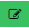 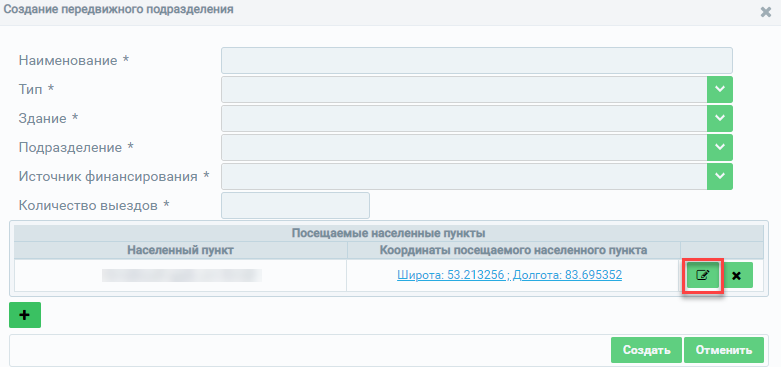 Рисунок 42 – Редактирования данных в пункте «Посещаемые населенные пункты»Откроется окно редактирования информации о географических данных посещаемого передвижным подразделением населенного пункта аналогичное окну создания (Рисунок 41).Для сохранения внесенных данных о передвижном подразделении необходимо нажать на кнопку «Создать». Окно создания передвижного подразделения закроется, внесенные данные отобразятся в разделе «Передвижные подразделения».Нажатие кнопки «Отменить» инициирует закрытие окна без сохранения изменений.Для редактирования записи в разделе «Передвижные подразделения» необходимо выбрать строку и нажать кнопку «Изменить», откроется окно редактирования данных. Окно редактирования аналогично окну создания.Для удаления данных необходимо выбрать запись и нажать на кнопку «Удалить», Подсистема выведет сообщение о подтверждении действий по удалению. В случае подтверждения удаления данные будут удалены без возможности восстановления.Ввод сведений о домовых хозяйствахДля добавления записи о домовых хозяйствах медицинской организации необходимо нажать на кнопку  в блоке «Домовые хозяйства», откроется форма для ввода данных о домовом хозяйстве (Рисунок 43).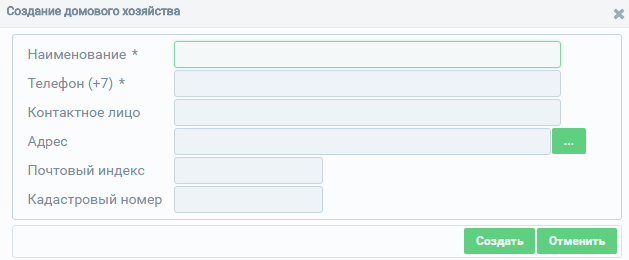 Рисунок 43 – Форма ввода сведений о домовых хозяйствахПоля, отмеченные знаком «*» («звездочка»), обязательны для заполнения.При попытке сохранить данные не заполнив обязательные поля, Подсистема выдаст предупреждающие сообщения с указанием, какие из обязательных полей не заполнены (Рисунок 44).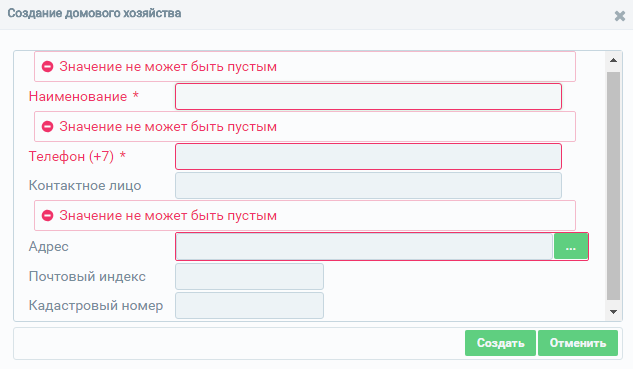 Рисунок 44 – Отображение сообщения о незаполненных полях Описание полей формы ввода сведений о домовых хозяйствах представлено в таблице (Таблица 14)Таблица 14 – Описание полей формы ввода сведений о домовых хозяйствахПосле введения информации в поле «Адрес» в окне создания домового хозяйства становится доступной информация о географических координатах (Рисунок 45).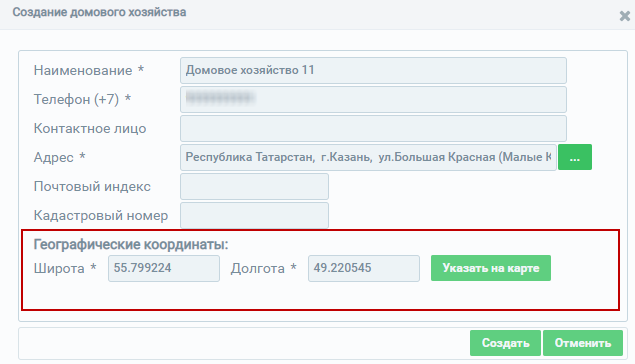 Рисунок 45 – Отображение информации о географических координатахОписание полей формы для ввода информации о географических координатах представлено в таблице (Таблица 3).Для сохранения внесенных данных необходимо нажать на кнопку «Создать». Окно создания домового хозяйства закроется, внесенные данные отобразятся в разделе «Домовые хозяйства».Нажатие кнопки «Отменить» инициирует закрытие окна без сохранения изменений.Для редактирования записи в разделе «Домовые хозяйства» необходимо выбрать строку и нажать кнопку «Изменить», откроется окно редактирования данных. Окно редактирования аналогично окну создания. Для удаления данных необходимо выбрать запись и нажать на кнопку «Удалить», Подсистема выведет сообщение о подтверждении действий по удалению. В случае подтверждения удаления данные будут удалены без возможности восстановления.Просмотр сведений о лицензияхДобавление сведений о лицензиях осуществляется автоматически с помощью интеграции со СМЭВ сервисом Росздравнадзора. Сведения о лицензиях медицинских организаций заполняются только для головных организаций. Форма просмотра сведений о лицензиях представлена на рисунке (Рисунок 46).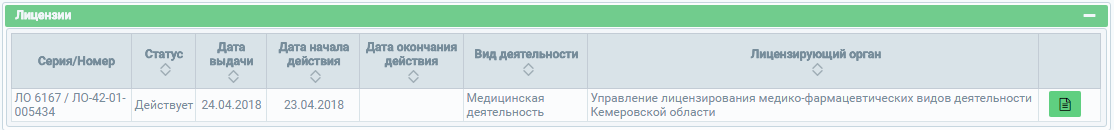 Рисунок 46 – Форма просмотра сведений о лицензиях медицинской организацииДля детального просмотра сведений о лицензии в табличной части блока «Лицензии» необходимо нажать кнопку , после чего откроется форма для просмотра услуг, предоставляемых в рамках выбранной лицензии.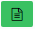 Описание полей сведений о лицензиях представлено в таблице ниже (Таблица 15).Таблица 15 – Описание полей формы сведений о лицензияхПеревод медицинской организации в архивДля перевода МО из ФРМО в архив направьте заявку (форма заявки приведена в приложении (В.7)) в СТП ЕГИСЗ по адресу egisz@rt-eu.ru с обоснованием причины необходимости архивирования МО (например, приложить скан-копию приказа о реорганизации), предварительно убедившись, что все личные дела сотрудников в реорганизованной МО были закрыты, также необходимо убедиться, что карты пациентов, заведенные в «Федеральном регистре лиц, инфицированных вирусом иммунодефицита человека», были переведены в новую МО, далее необходимо указать уникальный идентификатор МО в реестре – OID, полное и сокращенное наименования организации к архивированию (удалению).Добавление образовательной организации или НИИ в ПодсистемуДля добавления образовательной организации или НИИ в ФРМО направьте заявку в СТП ЕГИСЗ по адресу egisz@rt-eu.ru (форма заявки приведена в приложении (В.6)). После добавления образовательной организации или НИИ в ФРМО пользователю, отправившему заявку, будет направлен ответ, в котором будет указан уникальный идентификатор организации в реестре – OID.Данный раздел содержит следующие пункты:описание процесса редактирования основных сведений образовательной организации или НИИ;описание процесса ввода сведений об адресе местонахождения образовательной организации или НИИ.Редактирование основных сведений образовательной организации или НИИДля редактирования основных сведений образовательной организации или НИИ  необходимо нажать на кнопку «Изменить» (Рисунок 47) в паспорте организации. Переход в паспорт образовательной организации или НИИ осуществляется на стартовой странице ФРМО по нажатию на кнопку .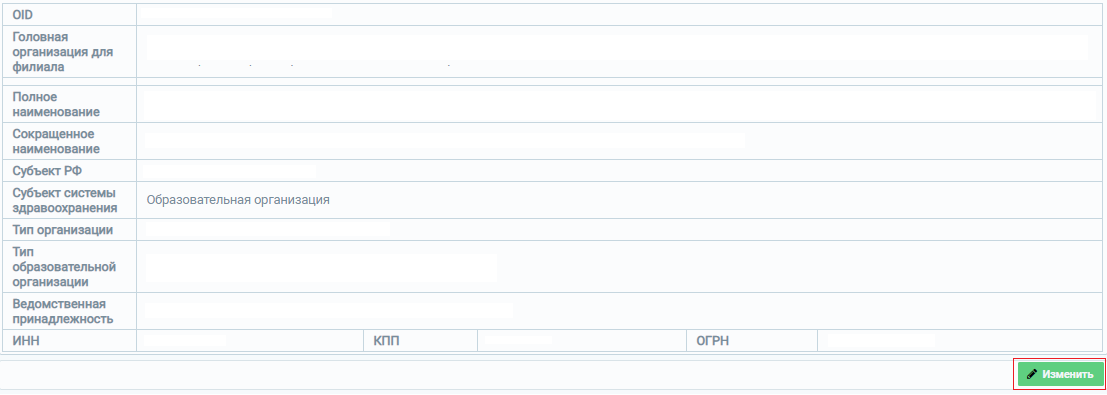 Рисунок 47 – Поля паспорта образовательной организации или НИИ, раздел «Основные сведения»После нажатия на кнопку «Изменить» откроется форма для редактирования основных сведений образовательной организации или НИИ (Рисунок 48, Рисунок 49). Набор полей на форме зависит от типа организации. В открывшемся окне необходимо заполнить поля формы редактирования (описание полей представлено в таблице (Таблица 16)). Поля, отмеченные знаком «*» («звездочка»), обязательны для заполнения.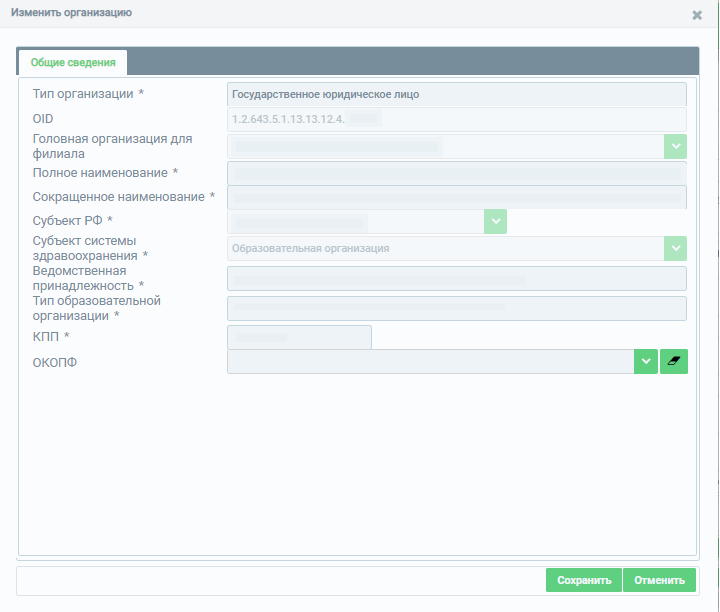 Рисунок 48 – Форма редактирования основных сведений для государственных организаций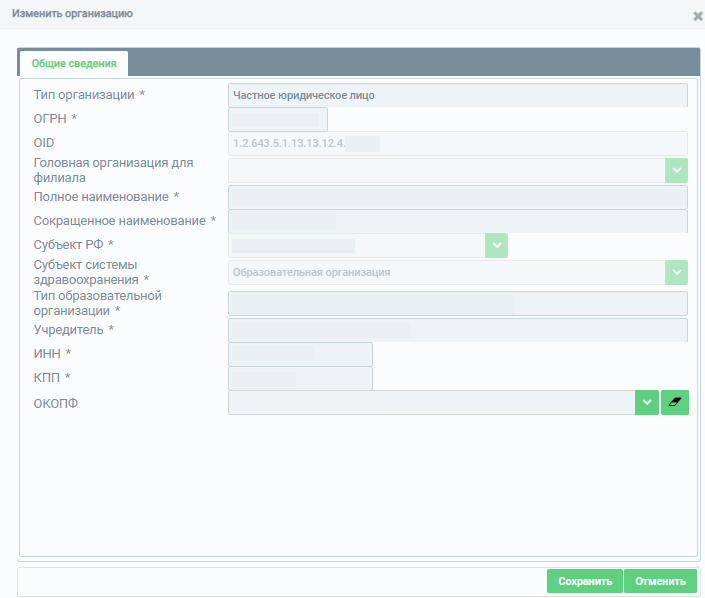 Рисунок 49 – Форма редактирования основных сведений для частных организацийТаблица 16 – Описание полей для редактирования основных сведений организацииРисунок 50 – Окно выбора головной организацииНажатие кнопки «Сохранить» инициирует сохранение внесенных изменений и переход на страницу паспорта организации.Нажатие кнопки «Отменить» инициирует закрытие формы редактирования основных сведений образовательной организации без сохранения изменений.Ввод сведений об адресе местонахождения образовательной организацииДля добавления записи об адресе образовательной организации в разделе «Адрес местонахождения» необходимо нажать на кнопку , откроется форма для ввода данных (Рисунок 51).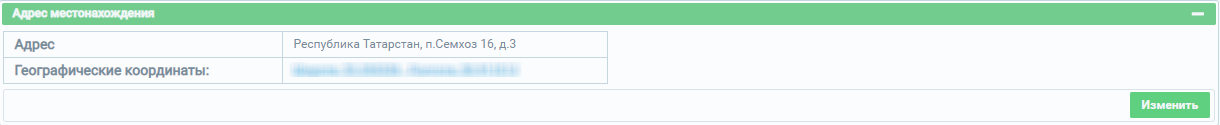 Рисунок 51 – Форма для ввода данных адресаПоля, отмеченные знаком «*» («звездочка»), обязательны для заполнения.При попытке сохранить данные, не заполнив обязательные поля, Подсистема выдаст предупреждающие сообщения с указанием, какие из обязательных полей не заполнены (Рисунок 52).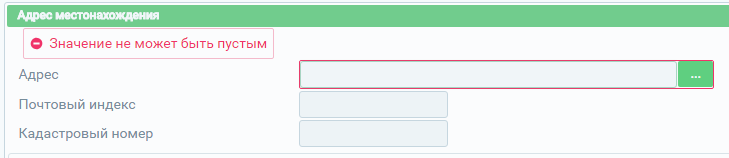 Рисунок 52 – Отображение сообщения о незаполненных поляхОписание полей формы для ввода информации об адресе представлено в таблице (Таблица 17).Таблица 17 – Описание полей при вводе информации об адресе образовательной организации или НИИНажатие кнопки «Сохранить» инициирует сохранение внесенных изменений и переход на страницу паспорта организации.Нажатие кнопки «Отменить» инициирует закрытие формы редактирования адреса местонахождения образовательной организации без сохранения изменений.Аварийные ситуацииДействия при аварийных ситуацияхВ случае возникновения аварийных ситуаций, связанных с Подсистемой, необходимо обратиться в СТП.Контактная информацияПорядок обращения в службу технической поддержкиПри обращении в СТП пользователь должен сообщить следующие сведения:название Подсистемы, по поводу которой происходит обращение в СТП (ФРМО);ФИО;Субъект РФ;организация;контактный телефон;адрес электронной почты (при наличии);вопрос/предложение/замечание/сообщение об ошибке.Создание снимков экрана – «скриншотов»Для того чтобы сделать снимок экрана Подсистемы с ошибкой, необходимо выполнить следующие действия:сделать копию экрана с ошибкой при помощи клавиши «Print Screen» на клавиатуре;создать документ Microsoft Word;при помощи пункта меню «Правка – Вставить» добавить изображение с ошибкой в документ;под изображением написать комментарий, описывающий действия, в результате которых возникла ошибка;сохранить и отправить созданный документ на электронную почту СТП.Заявка на предоставление доступа в Федеральный реестр медицинских организацийПрошу предоставить пользователю права роли {Наименование роли} (Приложение Б) в промышленной версии Федерального реестра медицинских организаций. Сведения о пользователе приведены в таблице (Таблица А.1). Для выбора значения в полях с выпадающим списком необходимо нажать на пункт «Выберите элемент», раскройте список нажатием на кнопку «▼» (стрелка вниз) и выбрать необходимое значение.Таблица А.1 – Сведения о пользователеМатрица прав и ролей пользователей Федерального реестра медицинских организацийИнформация о правах и ролях пользователей предоставлена в таблице (Таблица Б.1).Таблица Б.1 – Матрица прав и ролей ФРМОФормы заявок на добавление медицинских организацийЗаявка на добавление организации в Федеральный реестр медицинских организацийВо втором столбце таблиц необходимо указать информацию о вновь добавляемой организации. Заполнение всех полей формы заявки обязательно. Для выбора значения в полях с выпадающим списком необходимо нажать на пункт «Выбрать элемент», раскройте список нажатием на кнопку «▼» (стрелка вниз) и выбрать необходимое значение.В третьем столбце таблиц приводятся комментарии для заполнения полей формы заявки.Заявка на добавление государственной медицинской организацииФорма заявки на добавление государственной медицинской организации представлена в таблице (Таблица В.1).Таблица В.1 – Форма заявки на добавление государственной медицинской организацииЗаявка на добавление частной медицинской организацииФорма заявки на добавление частной медицинской организации представлена в таблице (Таблица В.2).Таблица В.2 – Форма заявки на добавление частной медицинской организацииЗаявка на добавление филиала медицинской организацииФорма заявки на добавление филиала медицинской организации представлена в таблице (Таблица В.3).Таблица В.3 – Форма заявки на добавление филиала медицинской организацииЗаявка на добавление организации здравоохранения или фармацевтической организацииФорма заявки на добавление организации здравоохранения или медицинской организации представлена в таблице (Таблица В.4).Таблица В.4 – Форма заявки на добавление организации здравоохранения или медицинской организацииЗаявка на добавление образовательной организации или НИИФорма заявки на добавление образовательной организации или НИИ представлена в таблице (Таблица В.5).Таблица В.5 – Форма заявки на добавление образовательной организации или НИИЗаявка на закрытие медицинской организации, исключение из ФРМОПрошу исключить {Наименование организации} из ФРМО на основании {Основание исключения организации из регистра. Приказ о реорганизации}. Сканированная копия документа приведена в приложении.Форма заявки на закрытие медицинской организации приведена в таблице (Таблица В.6).Таблица В.6 – Форма заявки на закрытие медицинской организацииТермин, сокращениеОпределениеЕГИСЗЕдиная государственная информационная система в сфере здравоохраненияИАЕдиная система идентификации, аутентификации и авторизации пользователей ЕГИСЗИННИдентификационный номер налогоплательщикаКППКод причины постановки на учетМЗ РФМинистерство здравоохранения Российской ФедерацииМОМедицинская организацияНСИНормативно-справочная информацияОГРНОсновной государственный регистрационный номерОЗУОперативное запоминающее устройствоОКОПФОбщероссийский классификатор организационно-правовых формОООбразовательная организацияОУЗОрган управления здравоохранениемПКПерсональный компьютерРЗНФедеральная служба по надзору в сфере здравоохранения (Росздравнадзор)РФРоссийская ФедерацияСМЭВЕдиная система межведомственного электронного взаимодействияСНИЛССтраховой номер индивидуального лицевого счётаТВСПТерриториально выделенные структурные подразделения медицинских организацийФИАСФедеральная информационная адресная системаФИОФамилия, имя, отчествоФОИВФедеральный орган исполнительной властиФРМО,ПодсистемаФедеральный реестр медицинских организацийФРМРФедеральный регистр медицинских работников№Наименование поляОписаниеВид, способ ввода1OIDУникальный идентификатор организации, присвоенный в рамках ФРМОПрисваивается автоматически при создании организации в Подсистеме. Поле не доступно для редактирования2OID (неактивный)Уникальный идентификатор организации, не активный в рамках ФРМО.Был присвоен в рамках «Программного комплекса по ведению паспортов медицинских учреждений» (https://pmu.rosminzdrav.ru)Поле не доступно для редактирования и носит информативный характер3Головная организацияГоловная организация для редактируемой организацииУказывается в случае, если редактируемая организация является филиалом.В случае указания головной организации поля формы:«ИНН», «ОГРН» – скрываются на форме;«Тип организации», «Ведомственная принадлежность»/«Учредитель», «Вид деятельности», «Профиль деятельности» – становятся не доступными для изменения.Значения вышеуказанных полей наследуются от головной организации, т.к. организации являются одним юридическим лицом4Полное наименованиеПолное наименование редактируемой организацииТекстовое поле для ввода 5Сокращенное наименованиеСокращенное наименование редактируемой организацииТекстовое поле для ввода6Субъект РФСубъект РФ, к которому относится организацияВыбор значения из выпадающего списка с помощью кнопки 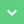 Поле не доступно для редактирования7Субъект системы здравоохраненияВид организацииЗначение устанавливается при создании организации в Подсистеме. Поле не доступно для редактирования8Тип организацииТип организацииВыбор значения из выпадающего списка с помощью кнопки .При выборе значения «Государственное юридическое лицо» появляется дополнительное поле «Ведомственная принадлежность» (описание см. в п. 8.1).При выборе значения «Частное юридическое лицо» или «Индивидуальный предприниматель» появляется дополнительное поле «Учредитель» (описание см. в п. 8.2)Поле не доступно для редактирования8.1Ведомственная принадлежностьВедомственная принадлежностьВыбор значения из выпадающего списка с помощью кнопки .Поле доступно только для организаций типа «Государственное юридическое лицо»Поле не доступно для редактирования8.2УчредительУчредительТекстовое поле для ввода с ограничением до 512 символов.Поле доступно только для организаций типа «Частное юридическое лицо» или «Индивидуальный предприниматель»9Вид деятельностиВид деятельности медицинской организацииВыбор значения из выпадающего списка с помощью кнопки .При выборе одного из следующих значений: «Специализированная больница», «Диспансер», «Поликлиника», «Центр (Лечебно-профилактические медицинские организации)», «Медицинские организации скорой медицинской помощи и переливания крови», «Санаторно-курортные организации», «Центр (Медицинские организации особого типа)», «Бюро», «Лаборатория»,  появляется дополнительное поле «Профиль деятельности» (описание см. в п. 9.1).Поле доступно только для организаций типа «Государственное юридическое лицо» или «Частное юридическое лицо»9.1Профиль деятельностиПрофиль деятельностиВыбор значения из выпадающего списка с помощью кнопки .Поле доступно только для организаций типа «Государственное юридическое лицо» или «Частное юридическое лицо»10Уровень организацииУровень медицинской организацииВыбор значения из выпадающего списка с помощью кнопки 11Территориальный признакТерриториальный признакВыбор значения из выпадающего списка с помощью кнопки . Поле доступно только для организаций типа «Государственное юридическое лицо»12ИННИНН организацииЧисловое поле для ввода с ограничением в 10 символов для организаций типа «Государственное юридическое лицо или «Частное юридическое лицо».Числовое поле для ввода с ограничением в 12 символов для организаций типа «Индивидуальный предприниматель»13КППКПП организацииЧисловое поле для ввода с ограничением в 9 символов.Поле доступно только для организаций типа «Государственное юридическое лицо» или «Частное юридическое лицо»14ОГРН илиОГРН ИПОГРН организацииЧисловое поле для ввода с ограничением в 13 символов для организаций типа «Государственное юридическое лицо или «Частное юридическое лицо».Числовое поле для ввода с ограничением в 15 символов для организаций типа «Индивидуальный предприниматель»15ОКОПФОКОПФ организацииВыбор значения из выпадающего списка с помощью кнопки . Чтобы очистить поле необходимо нажать на кнопку 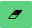 16Специализированные признакиПеречень специализированных признаков организацииДля указания специализированного признака необходимо нажать кнопку .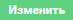 В открывшемся окне необходимо выбрать признаки и нажать кнопку 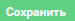 №Наименование поляОписаниеВид, способ ввода1АдресАдрес медицинской организацииДля указания адреса необходимо нажать кнопку  на форме ввода в поле «Адрес». В открывшемся окне необходимо перейти на вкладку «Расширенный режим» и заполнить поля «Субъект», «Населенный пункт», «Улица», «Дом».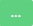 Описание полей табличной части приведено в пп. 1.1 – 1.4.Кнопка «Создать» инициирует сохранение введенных данных и закрытие окна добавления адреса. Кнопка «Отменить» инициирует закрытие окна без сохранения введенных данных1.1СубъектСубъект РФВыбор значения из выпадающего списка с помощью кнопки 1.2Населенный пунктНаименование населенного пунктаСправочное поле. Не доступно для заполнения до указания субъекта РФ.Необходимо ввести первые несколько символов наименования населенного пункта, а затем выбрать значение из выпадающего списка, предложенного Подсистемой.Ввод информации осуществляется согласно справочнику ФИАС1.3УлицаНаименование улицыСправочное поле. Не доступно для заполнения до указания населенного пункта.Необходимо ввести первые несколько символов наименования улицы, а затем выбрать значение из выпадающего списка, предложенного Подсистемой.Ввод информации осуществляется согласно справочнику ФИАС1.4ДомНомер домаПо умолчанию справочное поле (установлен «флажок» для параметра «Справочно»).Необходимо ввести первые несколько символов номера дома, а затем выбрать значение из выпадающего списка, предложенного Подсистемой.Ввод информации осуществляется согласно справочнику ФИАС.В случае если для параметра «Справочно» не установлен «флажок», поле «Дом» – текстово-числовое поле2Почтовый индексПочтовый индексЧисловое поле для ввода с ограничением в 6 символов3Кадастровый номерКадастровый номерЧисловое поле для ввода в формате ХХ:ХХ:ХХХХХХ:ХХ№Наименование поляОписаниеВид, способ ввода1ШиротаЗначение широты адреса местонахождения Числовое поле для ввода в формате
(-)хх.ххххxx.По умолчанию заполняется координатами, соответствующими указанному адресу2ДолготаЗначение долготы адреса местонахожденияЧисловое поле для ввода в формате 
(-)ххх.ххххПо умолчанию заполняется координатами, соответствующими ранее указанному адресу3Указать на картеДля визуализации координат, указанных в полях «Широта»/«Долгота»Перемещение маркера по карте для установления координат№Наименование поляОписаниеВид, способ ввода1НаименованиеНаименование зданияТекстовое поле для ввода с ограничением до 256 символов2Год постройкиГод постройки зданияЧисловое поле для ввода с ограничением в 4 знака3Дата начала эксплуатацииДата начала эксплуатации зданияВыбор значения из календаряПримечание – Дата начала эксплуатации должна быть не раньше года постройки4ЭтажностьКоличество этажей в зданииЧисловое поле для ввода с ограничением до 2 знаков5Признано аварийнымПризнак наличия/отсутствия аварийностиВыбор значения из выпадающего списка с помощью кнопки 6АдресАдрес расположения зданияДля указания адреса необходимо нажать кнопку  на форме ввода адреса в поле «Адрес». В открывшемся окне необходимо перейти на вкладку «Расширенный режим» и необходимо заполнить поля «Субъект», «Населенный пункт», «Улица», «Дом».Описание полей табличной части приведено в пп. 6.1 – 6.4.Кнопка «Создать» инициирует сохранение введенных данных и закрытие окна добавления адреса. Кнопка «Отменить» инициирует закрытие окна без сохранения введенных данных6.1СубъектСубъект РФВыбор значения из выпадающего списка с помощью кнопки 6.2Населенный пунктНаименование населенного пунктаСправочное поле. Не доступно для заполнения до указания субъекта РФ.Необходимо ввести первые несколько символов наименования населенного пункта, а затем выбрать значение из выпадающего списка, предложенного Подсистемой.Ввод информации осуществляется согласно справочнику ФИАС6.3УлицаНаименование улицыСправочное поле. Не доступно для заполнения до указания населенного пункта.Необходимо ввести первые несколько символов наименования улицы, а затем выбрать значение из выпадающего списка, предложенного Подсистемой.Ввод информации осуществляется согласно справочнику ФИАС6.4ДомНомер домаПо умолчанию справочное поле (установлен «флажок» для параметра «Справочно»).Необходимо ввести первые несколько символов номера дома, а затем выбрать значение из выпадающего списка, предложенного Подсистемой. Ввод информации осуществляется согласно справочнику ФИАС.В случае если для параметра «Справочно» не установлен «флажок», поле «Дом» – текстово-числовое поле7Почтовый индексПочтовый индексЧисловое поле для ввода с ограничением в 6 символов8Кадастровый номерКадастровый номерЧисловое поле для ввода в формате ХХ:ХХ:ХХХХХХ:ХХ9Дата завершения эксплуатацииДата завершения эксплуатации зданияВыбор значения из календаря. Примечание – Дата завершения эксплуатации должна быть не позже текущей даты и не раньше даты начала эксплуатации.Запись о здании с заполненной «Датой завершения эксплуатации» возможно сохранить только в случае:если у всех структурных подразделений (отделений) (подробнее о структурных подразделениях см. п. 4.2.2.4) в этом здании заполнено поле «Дата упразднения», которая раньше или равна дате завершения эксплуатации здания, если к зданию не прикреплены подразделения (отделения):с указанием признака «Обособленное подразделение»;подразделение с типом «Административно-хозяйственный (вспомогательный)»;отделение стационара (или указана дата упразднения раньше даты завершения эксплуатации здания);кабинеты (амбулаторные, лабораторно-диагностические, инструментально-диагностические, скорой помощи).если к зданию не прикреплено медицинское оборудование, или медицинское оборудование было выведено из эксплуатации, т.е. дата вывода из эксплуатации раньше или равна дате завершения эксплуатации здания;если к зданию не прикреплено передвижное подразделение (подробнее о передвижных подразделениях см. п. 4.2.2.7).После ввода даты завершения эксплуатации, появляется поле «Причина завершения эксплуатации», описание поля приведено в п. 9.19.1Причина завершения эксплуатацииПричина завершения эксплуатации зданияВыбор значения из выпадающего списка с помощью кнопки 10ТВСПСвязь с ТВСПДанное поле предназначено для добавления/редактирования/удаления связей лечебно-профилактического здания с ТВСП. Данные действия возможны после добавления сведений о ТВСП (см. п. 4.2.2.3)11Из адреса учрежденияАвтоматическое заполнение адреса данными из раздела «Адрес местонахождения»Доступно только при заполненном разделе «Адрес местонахождения».Поля «Адрес», «Географические координаты», «Почтовый индекс» и «Кадастровый номер» здания заполняются автоматически значениями из аналогичных полей раздела «Адрес местонахождения»№Наименование поляОписаниеВид, способ ввода1Наименование ТВСПНаименование ТВСПТекстовое поле. Поле обязательно для заполнения.При попытке сохранить данные не заполнив обязательное поле, Подсистема выдаст предупреждающее сообщение «Значение не может быть пустым»2Специализированные признакиПеречисление специализированных признаков ТВСПДля указания специализированного признака необходимо нажать кнопку .В открывшемся окне необходимо выбрать признаки и нажать кнопку «Сохранить».Кнопка «Отменить» инициирует закрытие окна без сохранения введенных данных3Сведения о зданияхОтображаются здания МОНеобходимо установить «флажок» для здания, которое будет входить в состав ТВСП №Наименование поляОписаниеВид, способ ввода1НаименованиеНаименование структурного подразделенияТекстовое поле с ограничением до 256 символов2Тип подразделенияНаименование типа подразделенияВыбор значения из выпадающего списка с помощью кнопки .В зависимости от выбранного типа подразделения появляются поля с дополнительной информацией о выбранном типе подразделения, описание которых приведено в Таблицах (Таблица 7 – Таблица 10)3Вид подразделенияНаименование вида подразделенияВыбор значения из выпадающего списка с помощью кнопки .Значения в выпадающем списке зависят от выбранного типа подразделения (Соответствия приведены в справочнике OID 1.2.643.5.1.13.13.11.1072)4Обособленное подразделениеПараметр наличия/отсутствия статуса обособленного подразделенияУстановление «флажка».В случае установки данного параметра появляется дополнительное поле «Основное здание».Описание полей табличной части приведено в п. 4.14.1Основное зданиеНаименование основного здания, в котором расположено обособленное подразделениеВыбор значения из выпадающего списка с помощью кнопки .В списке отображаются доступные для выбора наименования зданий.Если искомое наименование отсутствует в списке, его необходимо добавить в паспорте организации в блоке «Лечебно-профилактические здания»5Дата упраздненияДата прекращения функционирования структурного подразделенияВыбор значения из календаря№Наименование поляОписаниеВид, способ ввода1Плановое число посещений в сменуПлановое число посещений в сменуЧисловое поле для ввода с ограничением до 3 символов2Прикреплено жителей всегоКоличество жителей, прикрепленных к данному подразделениюЧисловое поле для ввода с ограничением до 6 символов3Из них детей до 17 летКоличество детей до 17 лет из общего количества жителей, прикрепленных к данному подразделениюЧисловое поле для ввода с ограничением до 6 символов4Прием на домуПараметр наличия/отсутствия приема на домуВыбор значения из выпадающего списка с помощью кнопки 5Телефоны регистратуры (+7)Номера телефонов регистратурыДля добавления номера телефона необходимо нажать кнопку , после чего в появившейся форме необходимо ввести номер телефона, равный 10 числовым знакам. Кнопка «Создать» инициирует сохранение введенных данных и закрытие окна добавления телефона. Кнопка «Отменить» инициирует закрытие окна без сохранения введенных данных 6Специализированные признакиПеречисление специализированных признаков амбулаторного подразделенияДля указания специализированного признака необходимо нажать кнопку .В открывшемся окне необходимо выбрать признаки и нажать кнопку «Сохранить».Кнопка «Отменить» инициирует закрытие окна без сохранения введенных данных7Врачебные кабинетыИнформация о врачебных кабинетахДля добавления врачебного кабинета необходимо нажать кнопку , после чего в появившейся форме заполнить поля «Здания», «Тип кабинета», «Количество». Описание полей табличной части приведено в пунктах в пп.7.1 – 7.3.Кнопка «Создать» инициирует сохранение введенных данных и закрытие окна добавления врачебного кабинета. Кнопка «Отменить» инициирует закрытие окна без сохранения введенных данных.7.1ЗданиеНаименование здания, в котором расположены врачебные кабинетыВыбор значения из выпадающего списка с помощью кнопки .В списке отображаются доступные для выбора наименования зданий.Если искомое наименование отсутствует в списке, его необходимо добавить в паспорте организации в блоке «Лечебно-профилактические здания».Примечание – в поле «Здание» существует ограничение на выбор упраздненных зданий. Упраздненное здание может быть выбрано при следующих условиях:дата завершения эксплуатации здания должна быть позже даты упразднения подразделения;дата завершения эксплуатации здания должна быть позже даты упразднения отделения;дата завершения эксплуатации здания не заполнена7.2Тип кабинетаНаименование типа кабинетаВыбор значения из выпадающего списка с поиском по наименованию. 7.3Количество Количество кабинетов для указанного типаЧисловое поле для ввода с ограничением до 3 символов№Наименование поляОписаниеВид, способ ввода1Режим работыРежим работы стационарного подразделенияВыбор значения из выпадающего списка с помощью кнопки .Примечания1 Если выбрано значение «Круглосуточный», то появляется дополнительное поле «Прием по скорой», обозначающее признак наличия/отсутствия приема скорой помощи. Поле представлено в виде выпадающего списка.2 Если выбрано значение «Стационар на дому», то появляются дополнительные поля:«Количество коек» – числовое поле для ввода с ограничением до 3 символов;«Здания» – необходимо выбрать значение из выпадающего списка с помощью кнопки  (см. описание в таблице (Таблица 7))2Тел. приемного отделенияТелефон приемного отделенияДля добавления номера телефона необходимо нажать кнопку , после чего в появившейся форме ввести номер телефона, равный 10 числовым знакам. Кнопка «Создать» инициирует сохранение введенных данных и закрытие окна добавления телефона. Кнопка «Отменить» инициирует закрытие окна без сохранения введенных данных 3Специализированные признакиПеречисление специализированных признаков стационарного подразделенияДля указания специализированного признака необходимо нажать кнопку .В открывшемся окне необходимо выбрать признаки и нажать кнопку «Сохранить».Кнопка «Отменить» инициирует закрытие окна без сохранения введенных данных4Отделения и койкиИнформация об отделениях и койках стационарного подразделенияДля добавления информации об отделениях и койках необходимо нажать кнопку , после чего в появившейся форме необходимо заполнить поля «Здания», «Наименование отделения», «Тип отделения», «Дата упразднения», а также информацию о койках. Описание полей табличной части приведено в пп. 4.1 – 4.5.Кнопка «Создать» инициирует сохранение введенных данных и закрытие окна создания отделения. Кнопка «Отменить» инициирует закрытие окна без сохранения введенных данных4.1ЗданиеНаименование здания, в котором расположено отделениеВыбор значения из выпадающего списка с помощью кнопки .В списке отображаются доступные для выбора наименования зданий.Если искомое наименование отсутствует в списке, его необходимо добавить в паспорте организации в блоке «Лечебно-профилактические здания».Примечание – в поле «Здание» существует ограничение на выбор упраздненных зданий. Упраздненное здание может быть выбрано при следующих условиях:дата завершения эксплуатации здания должна быть позже даты упразднения подразделения;дата завершения эксплуатации здания должна быть позже даты упразднения отделения;дата завершения эксплуатации здания не заполнена4.2Наименование отделенияНаименование отделенияТекстовое поле для ввода с ограничением до 256 символов4.3Тип отделенияНаименование типа отделенияВыбор значения из выпадающего списка с возможностью поиска по наименованию.При выборе следующих значений снимается обязательность ввода записей для блока «Койки»:«Операционный блок»;«Реанимационно-анестезиологические»;«Родильное отделение»;«Стерилизационное отделение»;«Кабинет (отделение) клинической фармакологии»;«Приемное отделение (без коечного фонда)».4.4КойкиИнформация о койках в отделении стационарного подразделенияДля добавления информации о койках необходимо нажать кнопку , после чего в появившейся форме необходимо заполнить поля «Профиль койки» и «Количество коек». Описание полей табличной части приведено в пп. 3.4.1 – 3.4.2.Кнопка «Создать» инициирует сохранение введенных данных и закрытие окна создания койки. Кнопка «Отменить» инициирует закрытие окна без сохранения введенных данных4.4.1Профиль койкиПрофиль койкиВыбор значения из выпадающего списка с помощью кнопки 4.4.2Количество коекКоличество коек указанного профиляЧисловое поле для ввода с ограничением до 3 символов4.5Дата упраздненияДата прекращения функционирования отделенияВыбор значения из календаря№Наименование поляОписаниеВид, способ ввода1ЗданиеНаименование зданияВыбор значения из выпадающего списка с помощью кнопки В списке отображаются доступные для выбора наименования зданий.Если требуемое наименование отсутствует в списке, его необходимо добавить в паспорте организации в блоке «Лечебно-профилактические здания».Примечание – в поле «Здание» существует ограничение на выбор упраздненных зданий. Упраздненное здание может быть выбрано при следующих условиях:дата завершения эксплуатации здания должна быть позже даты упразднения отделения;дата завершения эксплуатации здания должна быть позже даты упразднения отделения;дата завершения эксплуатации здания не заполнена2Тип врачебного кабинетаНаименование типа врачебного кабинетаВыбор значения из выпадающего списка с элементом поиска.При необходимости доступен поиск значения в выпадающем списке путем ввода нескольких символов.3Количество кабинетовКоличество кабинетов для указанного типа кабинетаЧисловое поле с ограничением до 3 символов4Исследований в смену (план)Количество исследований в смену (план)Числовое поле с ограничением до 5 символов и значением до 32767№Наименование поляОписаниеВид, способ ввода1ЗданиеНаименование зданияВыбор значения из выпадающего списка с помощью кнопки .В списке отображаются доступные для выбора наименования зданий.Если требуемое наименование отсутствует в списке, его необходимо добавить в паспорте организации в блоке «Лечебно-профилактические здания».Примечание – в поле «Здание» существует ограничение на выбор упраздненных зданий. Упраздненное здание может быть выбрано при следующих условиях:дата завершения эксплуатации здания должна быть позже даты упразднения подразделения;дата завершения эксплуатации здания должна быть позже даты упразднения отделения;дата завершения эксплуатации здания не заполнена2ВидВид бригады СМПВыбор значения из выпадающего списка с помощью кнопки 3ПрофильПрофиль бригады СМПВыбор значения из выпадающего списка с помощью кнопки 4СпециализацияСпециализация бригады СМПВыбор значения из выпадающего списка с помощью кнопки.Поле отображается в случае выбора значения «Специализированные (только врачебные)» в поле «Профиль»5БригадКоличество бригад СМП указанных вида и профиляЧисловое поле для ввода с ограничением до 3 символов6АвтомобилейКоличество автомобилей для бригад СМПЧисловое поле для ввода с ограничением до 3 символов7Выездов в смену (план)Количество выездов в смену (план) для бригад СМПЧисловое поле для ввода с ограничением до 3 символов№Наименование поляОписаниеВид, способ ввода1НомерНомер штатного расписания, присвоенный в рамках организацииТекстовое поле для ввода с ограничением до 20 символов2Дата утвержденияДата утверждения локального документа штатного расписанияВыбор значения из календаря.Значение не должно быть больше текущей даты3Период действия сДата начала действия штатного расписанияВыбор значения из календаря. Значение должно быть больше или равно значению, указанному в поле «Дата утверждения»4Период действия поДата окончания действия штатного расписанияВыбор значения из календаря. Должно быть больше или равно значению, указанному в поле «Период действия с»5Записи в штатном расписании (штатные единицы)Табличная часть для заполнения записей штатного расписания (штатных единиц)Для заполнения табличной части необходимо нажать кнопку , после чего откроется форма ввода, представленная на рисунке (Рисунок 30).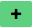 Описание полей табличной части приведено в пп. 5.1 – 5.7.Кнопка «Создать» инициирует сохранение введенных данных и закрытие окна добавления телефона. Кнопка «Отменить» инициирует закрытие окна без сохранения введенных данных5.1Структурное подразделениеНаименование структурного подразделения.Если было указано подразделение типа «Стационарный», то появляется дополнительное поле «Отделение стационара»Выбор значения из выпадающего списка с возможностью поиска по наименованию.В списке отображаются доступные для выбора структурные подразделения.Если требуемое наименование отсутствует в списке, его необходимо добавить в паспорте организации в блоке «Структурные подразделения»5.2ДолжностьДолжность в рамках выбранного структурного подразделения (отделения стационара)Выбор значения из выпадающего списка с помощью кнопки . Чтобы очистить поле необходимо нажать кнопку 5.3Ставка, ед.Ставка сотрудника на указанной должностиЧисловое поле для ввода. Максимальное значение, которое можно внести – 600.0000. Возможен ввод дробной части в формате х.хххх5.4Занятых штатных единицЧисло занятых штатных единиц по указанной должности в рамках выбранного структурного подразделения (отделения стационара)Числовое рассчитываемое поле.Рассчитывается как сумма всех занятых ставок (для активных записей в личных делах сотрудников медицинской организации, кроме тех, для которых существует связанная открытая запись в разделе «Временное неисполнение функциональных обязанностей») медицинских работников в пределах каждой должности в МО/подразделении/отделении стационара, указанных в личном деле5.5В т.ч. внешнее совместительствоЧисло занятых штатных единиц по внешнему совместительству по указанной должности в рамках выбранного структурного подразделения (отделения стационара)Числовое рассчитываемое поле.Рассчитывается как сумма всех занятых ставок (для активных записей в личных делах сотрудников медицинской организации, кроме тех, для которых существует связанная открытая запись в разделе «Временное неисполнение функциональных обязанностей») медицинских работников с типом занятия должности = «Совместительство (внешнее)» в пределах каждой должности в МО/подразделении/отделении стационара, указанных в личном деле5.6ВакансииЧисло свободных ставок в штатном расписании по указанной должности в рамках выбранного структурного подразделения (отделения стационара)Числовое рассчитываемое поле.Рассчитывается как разница между значениями в полях «Количество штатных единиц» и «Количество занятых штатных единиц»5.7ПримечанияПримечания по добавляемой записиТекстовое поле с ограничением в 256 символов№Наименование поляОписаниеВид, способ ввода1ЗданиеНаименование здания, в котором расположено медицинское оборудованиеВыбор значения из выпадающего списка с помощью кнопки .В списке отображаются доступные для выбора наименования зданий.Если требуемое наименование отсутствует в списке, его необходимо добавить в паспорте организации в блоке «Лечебно-профилактические здания».Примечание – В поле «Здание» существует ограничение на выбор упраздненных зданий. Упраздненное здание может быть выбрано при следующих условиях:дата завершения эксплуатации здание должна быть позже даты упразднения отделения;дата завершения эксплуатации здания должна быть позже даты упразднения отделения;дата завершения эксплуатации здания не заполнена2НаименованиеНаименование медицинского оборудованияТекстовое поле3ТипТип медицинского оборудованияВыбор значения из выпадающего списка с помощью кнопки . Чтобы очистить поле необходимо нажать на кнопку 4ПроизводительПроизводитель медицинского оборудованияТекстовое поле5Страна производстваСтрана-производитель медицинского оборудованияВыбор значения из выпадающего списка с помощью кнопки 6МодельМодель медицинского оборудованияТекстовое поле7Дата регистрацииДата регистрации медицинского оборудования. Поле необходимо для формирования запроса в РЗНВыбор значения из календаря.Значение должно быть не позже текущей даты и раньше даты выпуска8Номер регистрацииНомер регистрации медицинского оборудования. Поле необходимо для формирования запроса в РЗНЧисловое поле9Запросить в РЗНПроверка сведений о медицинском оборудовании в РЗНКнопка доступна после заполнения полей «Дата регистрации» и «Номер регистрации».10Проверить статусПроверка наличия сведений о медицинском оборудовании в РЗНКнопка становится доступной после нажатия кнопки «Запросить в РЗН».При наличии сведений в РЗН отображается диалоговое окно, содержащее сведения о медицинском оборудовании.В случае если были получены сведения, отличающиеся от внесенных, то для замены внесенных сведений необходимо нажать кнопку «Подтверждение изменения сведений» (Рисунок 36), окно подтверждения изменения сведений закроется, внесенные сведения будут заменены.При отсутствии сведений в РЗН Подсистема отобразит сообщение: «Запрашиваемые сведения не найдены»11Серийный номерСерийный номер медицинского оборудованияТекстовое поле12Инвентарный номерИнвентарный номер медицинского оборудованияТекстовое поле13Дата выпускаДата выпуска медицинского оборудованияВыбор значения из календаря.Значение должно быть не больше текущей даты и не меньше 01.01.192014Дата ввода в эксплуатациюДата ввода в эксплуатацию медицинского оборудованияВыбор значения из календаря. Значение должно быть больше или равно значению в поле «Дата выпуска»15Срок службы, летСрок службы медицинского оборудованияВыбор значения из календаря.Календарная продолжительность эксплуатации от начала эксплуатации или ее возобновления после ремонта до перехода в предельное состояние16Дата вывода из эксплуатацииДата вывода из эксплуатации медицинского оборудованияВыбор значения из календаря.Значение должно быть больше значения в поле «Дата ввода в эксплуатацию»17Причина вывода из эксплуатацииПричина вывода из эксплуатации медицинского оборудованияТекстовое поле.Поле отображается, если заполнено поле «Дата вывода из эксплуатации»№Наименование поляОписаниеВид, способ ввода1НаименованиеНаименование передвижного подразделенияТекстовое поле для ввода с ограничением до 256 символов2ТипТип передвижного подразделенияВыбор значения из выпадающего списка с помощью кнопки 3Здание Здание, к которому прикреплено передвижное подразделениеВыбор значения из выпадающего списка с помощью кнопки .Примечание – Выбираемое здание должно иметь незаполненную дату завершения эксплуатации4ПодразделениеСтруктурное подразделение, к которому прикреплено передвижное подразделениеВыбор значения из выпадающего списка с помощью кнопки 5Источник финансированияИсточник финансирования передвижного подразделенияВыбор значения из выпадающего списка с помощью кнопки 6Количество выездовУчет количества выездов передвижного подразделенияЧисловое поле. Минимальное значение для ввода – 0, максимальное – 20007Посещаемые населенные пунктыЗаписи о планируемых к посещению населенных пунктахДля добавления записи о планируемых к посещению населенных пунктах необходимо нажать кнопку . Откроется форма ввода сведений о посещаемом населенном пункте (Рисунок 40). 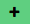 Описание полей приведено в п. 8.Примечание – В блоке «Посещаемые населенные пункты» адреса населенных пунктов не должны повторяться. При попытке сохранить населенный пункт с уже добавленным адресом, Подсистема выведет предупреждающее сообщение «Пункт посещения с таким адресом уже существует»8Сведений о посещаемом населенном пунктеСведений о посещаемом населенном пунктеВ окне сведений о посещаемом населенном пункте необходимо заполнить информацию в поле «Адрес». Для указания адреса необходимо нажать кнопку  на форме ввода адреса. В открывшемся окне необходимо заполнить поля: «Субъект», «Населенный пункт».Описание полей табличной части приведено в пп. 8.1 – 8.2.Кнопка «Создать» инициирует сохранение введенных данных и закрытие окна добавления передвижного подразделения.Кнопка «Отменить» инициирует закрытие окна без сохранения введенных данных8.1СубъектСубъект РФВыбор значения из выпадающего списка с помощью кнопки 8.2Населенный пунктНаселенный пунктСправочное поле. Не доступно для заполнения до указания субъекта РФ.Необходимо ввести первые несколько символов наименования населенного пункта, а затем выбрать значение из выпадающего списка, предложенного Подсистемой.Ввод информации осуществляется согласно справочнику ФИАС№Наименование поляОписаниеВид, способ ввода1НаименованиеНаименование домового хозяйстваТекстовое поле для ввода с ограничением до 256 символов2Телефон (+7)Контактный номер телефонаЧисловое поле для ввода с ограничением в 10 символов3Контактное лицоФИО контактного лицаТекстовое поле для ввода с ограничением до 128 символов4АдресПараметры адреса домового хозяйстваДля указания адреса необходимо нажать кнопку  на форме ввода адреса. В открывшемся окне необходимо заполнить дополнительную информацию об адресе: «Субъект», «Населенный пункт», «Улица», «Дом». Описание полей табличной части приведено в пп. 4.1 – 4.4.Кнопка «Создать» инициирует сохранение введенных данных и закрытие окна добавления телефона. Кнопка «Отменить» инициирует закрытие окна без сохранения введенных данных4.1СубъектСубъект РФВыбор значения из выпадающего списка с помощью кнопки 4.2Населенный пунктНаселенный пунктСправочное поле. Не доступно для заполнения до указания субъекта РФ.Необходимо ввести первые несколько символов наименования населенного пункта, а затем выбрать значение из выпадающего списка, предложенного Подсистемой.Ввод информации осуществляется согласно справочнику ФИАС4.3УлицаУлицаПо умолчанию справочное поле (установлен «флажок» для параметра «Справочно»).Необходимо ввести первые несколько символов наименования улицы, а затем выбрать значение из выпадающего списка, предложенного Подсистемой.Ввод информации осуществляется согласно справочнику ФИАС. В случае если для параметра «Справочно» не установлен «флажок», поле «Улица» – текстовое поле 4.4ДомДомПо умолчанию справочное поле (установлен «флажок» для параметра «Справочно»).Необходимо ввести первые несколько символов номера дома, а затем выбрать значение из выпадающего списка, предложенного Подсистемой.Ввод информации осуществляется согласно справочнику ФИАС.В случае если для параметра «Справочно» не установлен «флажок», поле «Дом» – текстово-числовое поле5Почтовый индексПочтовый индексЧисловое поле для ввода с ограничением в 6 символов6Кадастровый номерКадастровый номерЧисловое поле для ввода в формате ХХ:ХХ:ХХХХХХ:ХХ№Наименование поляОписаниеВид, способ ввода«Перечень лицензий»«Перечень лицензий»«Перечень лицензий»«Перечень лицензий»1СерияСерия лицензииЗаполняется автоматически2НомерНомер лицензииЗаполняется автоматически3СтатусСтатус лицензииЗаполняется автоматически4Дата выдачиДата выдачи лицензииЗаполняется автоматически5Дата начала действияДата начала действия лицензииЗаполняется автоматически6Дата окончания действияДата окончания действия лицензииЗаполняется автоматически7Вид деятельностиВид деятельности лицензииЗаполняется автоматически8Лицензирующий органЛицензирующий органЗаполняется автоматически«Перечень объектов»«Перечень объектов»«Перечень объектов»«Перечень объектов»1СтатусСтатус объектаЗаполняется автоматически2РегионРегион объектаЗаполняется автоматически3ГородГород объектаЗаполняется автоматически4Улица, домУлица, дом объектаЗаполняется автоматически5Номер приложения Номер приложенияЗаполняется автоматически6Дата приложенияДата приложенияЗаполняется автоматически7Статус приложенияСтатус приложенияЗаполняется автоматически«Перечень услуг»«Перечень услуг»«Перечень услуг»«Перечень услуг»1Наименование услугиНаименование услугиЗаполняется автоматически только для лицензий со статусом «Действует» или «Переоформлена»№Наименование поляОписаниеВид, способ ввода1OIDУникальный идентификатор организации, присвоенный в рамках ФРМОПрисваивается автоматически при создании организации в Подсистеме. Поле не доступно для редактирования2Головная организацияГоловная организация для редактируемой организацииУказывается в случае, если редактируемая организация является филиалом.Поле не доступно для редактирования В случае указания головной организации поля формы «ИНН» и «ОГРН» скрываются на форме.Поля «Тип организации», «Ведомственная принадлежность»/«Учредитель» – становятся не доступными для изменения. Значения вышеуказанных полей наследуются от головной организации, т.к. организации являются одним юридическим лицом3Полное наименованиеПолное наименование редактируемой организацииТекстовое поле для ввода 4Сокращенное наименованиеСокращенное наименование редактируемой организацииТекстовое поле для ввода5Субъект РФСубъект РФ, к которому относится организацияВыбор значения из выпадающего списка с помощью кнопки 6Субъект системы здравоохраненияВид организацииЗначение устанавливается при создании организации в Подсистеме. Поле не доступно для редактирования7Тип организацииТип организацииВыбор значения из выпадающего списка с помощью кнопки .При выборе значения «Государственное юридическое лицо» появляется дополнительное поле «Ведомственная принадлежность». Описание полей табличной части приведено в п.7.1.При выборе значения «Частное юридическое лицо» или «Индивидуальный предприниматель» появляется дополнительное поле «Учредитель». Описание полей табличной части приведено в п.7.27.1Ведомственная принадлежностьВедомственная принадлежность организацииПоле не доступно для редактирования Поле отображается только для организаций с типом «Государственное юридическое лицо»7.2УчредительУчредитель организацииТекстовое поле для ввода с ограничением до 512 символов.Поле доступно только для организаций с типом «Частное юридическое лицо» или «Индивидуальный предприниматель»8Тип образовательной организацииТип образовательной организацииИмеющиеся значения:«Профессиональная образовательная организация»;«Образовательная организация высшего образования»;«Организация дополнительного «профессионального» образования;«Научная организация»;«Медицинская организация».Поле не доступно для редактирования9ИННИНН организацииЧисловое поле для ввода с ограничением в 10 символов для организаций типа «Государственное юридическое лицо или «Частное юридическое лицо».Числовое поле для ввода с ограничением в 12 символов для организаций типа «Индивидуальный предприниматель»10КППКПП организацииЧисловое поле для ввода с ограничением в 9 символов.Поле доступно только для организаций типа «Государственное юридическое лицо» или «Частное юридическое лицо»11ОГРН/ОГРН ИПОГРН организацииЧисловое поле для ввода с ограничением в 13 символов для организаций типа «Государственное юридическое лицо или «Частное юридическое лицо».Числовое поле для ввода с ограничением в 15 символов для организаций типа «Индивидуальный предприниматель»13ОКОПФОКОПФ организацииВыбор значения из выпадающего списка с помощью кнопки . Чтобы очистить поле необходимо нажать на кнопку №Наименование поляОписаниеВид, способ ввода1АдресАдрес образовательной организации или НИИДля указания адреса необходимо нажать кнопку  на форме ввода адреса в поле «Адрес». В появившейся форме необходимо заполнить поля «Субъект», «Населенный пункт», «Улица», «Дом». Описание полей табличной части приведено в пп. 1.1 – 1.4.Кнопка «Создать» инициирует сохранение введенных данных и закрытие окна добавления телефона. Кнопка «Отменить» инициирует закрытие окна без сохранения введенных данных1.1СубъектСубъект РФВыбор значения из выпадающего списка с помощью кнопки 1.2Населенный пунктНаименование населенного пунктаСправочное поле.Не доступно для заполнения до указания субъекта РФ.Необходимо ввести первые несколько символов наименования населенного пункта, а затем выбрать значение из выпадающего списка, предложенного Подсистемой.Ввод информации осуществляется согласно справочнику ФИАС1.3УлицаНаименование улицыСправочное поле.Не доступно для заполнения до указания населенного пункта.Необходимо ввести первые несколько символов наименования улицы, а затем выбрать значение из выпадающего списка, предложенного Подсистемой.Ввод информации осуществляется согласно справочнику ФИАС1.4ДомНомер домаПо умолчанию справочное поле (установлен «флажок» для параметра «Справочно»).Необходимо ввести первые несколько символов номера дома, а затем выбрать значение из выпадающего списка, предложенного Подсистемой.Ввод информации осуществляется согласно справочнику ФИАС.В случае если для параметра «Справочно» не установлен «флажок», поле «Дом» – текстово-числовое поле2Почтовый индексПочтовый индексЧисловое поле для ввода с ограничением в 6 символов3Кадастровый номерКадастровый номерЧисловое поле для ввода в формате ХХ:ХХ:ХХХХХХ:ХХТелефон СТП8-800-500-74-78Адрес электронной почтыegisz@rt-eu.ruОфициальный сайт ЕГИСЗ.РФ№ п/пСНИЛС ФамилияИмяОтчествоАдрес электронной почты Субъект РФПолное наименование медицинской организации/образовательной организации или НИИКраткое наименование медицинской организации/образовательной организации или НИИНаименование роли, которую необходимо присвоить:- РаботникМО (ФРМО);- РаботникОУЗ (ФРМО);- РаботникОО (ФРМО);- РаботникФОИВ(ФРМО);- Работник МЗ (ФРМО) 1Привилегии/Роли ФРМОРаботник МЗ (ФРМО)Работник ОУЗ (ФРМО)Работник МО (ФРМО)Работник ФОИВ (ФРМО)Работник ОО (ФРМО)Просмотр сведений о МО/ОО+++++Редактирование основных сведений МО/ ОО++Создание записей об адресах, лечебно-профилактических зданиях, структурных подразделениях, штатном расписании, медицинском оборудовании, домовых хозяйствах++Редактирование записей об адресах, лечебно-профилактических зданиях, ТВСП, структурных подразделениях, штатном расписании, медицинском оборудовании, передвижных подразделениях, домовых хозяйствах++Удаление записей об адресах, лечебно-профилактических зданиях, ТВСП, структурных подразделениях, штатном расписании, медицинском оборудовании, передвижных подразделениях, домовых хозяйствах++Удаление паспорта МО/ОООбщие привилегииПросмотр НСИ++++Доступ уровня федерации++Доступ уровня региона+Доступ уровня ведомства++Наименование поляОписаниеВид, способ вводаПолное наименованиеДопускается только кириллицаСокращенное наименованиеДопускается только кириллицаРегион (субъект) РФУказывается наименование субъекта РФИННДопускается только 10-значное число. Без пробелов, тире, точек и т.п.ОГРНДопускается только 13-значное число. Без пробелов, тире, точек и т.п.КППДопускается только 9-значное число. Без пробелов, тире, точек и т.п.Субъект системы здравоохранения«Медицинская организация»Оставить значение «Медицинская организация»Ведомственная принадлежностьУказывается ведомственная принадлежность организации в соответствии с учредительными документамиВид деятельностиУказывается в соответствии с Приказом МЗ РФ от 06.08.2013 г. № 529н (Раздел I)Профиль деятельностиУказывается (при наличии) в соответствии с Приказом МЗ РФ от 06.08.2013 г. № 529н (Раздел I) Уровень организацииУказывается одно из следующих значений:«I уровень»;«II уровень»;«III уровень»;«Иное»Территориальный признакУказывается в соответствии с Приказом МЗ РФ от 06.08.2013 г. № 529н (Раздел II)Наименование поляОписаниеВид, способ вводаТип организацииУказывается одно из следующих значений:«Частное юридическое лицо»;«Индивидуальный предприниматель»Полное наименованиеДопускается только кириллицаСокращенное наименованиеДопускается только кириллицаРегион (субъект) РФУказывается наименование субъекта РФИННДля типа организации «Частное юридическое лицо» допускается только 10-значное число.Для типа организации «Индивидуальный предприниматель» допускается только 12-значное число.Без пробелов, тире, точек и т.п.ОГРНилиОГРН ИПДля типа организации «Частное юридическое лицо» допускается только 13-значное число.Для типа организации «Индивидуальный предприниматель» допускается только 15-значное число. Без пробелов, тире, точек и т.п.КППДля типа организации «Частное юридическое лицо» допускается только девятизначное число. Без пробелов, тире, точек и т.п.Для типа организации «Индивидуальный предприниматель» значение не указываетсяСубъект системы здравоохранения«Медицинская организация»Оставить значение «Медицинская организация»УчредительУказывается наименование учредителя организации в соответствии с учредительными документамиВид деятельностиУказывается только для типа организации «Частное юридическое лицо» в соответствии с Приказом МЗ РФ от 06.08.2013 г. № 529н (Раздел I).Для типа организации «Индивидуальный предприниматель» значение не указываетсяПрофиль деятельностиУказывается (при наличии) только для типа организации «Частное юридическое лицо» в соответствии с Приказом МЗ РФ от 06.08.2013 г. № 529н (Раздел I).Для типа организации «Индивидуальный предприниматель» значение не указываетсяУровень организацииУказывается только для типа организации «Частное юридическое лицо» одно из следующих значений:«I уровень»;«II уровень»;«III уровень»;«Иное»Для типа организации «Индивидуальный предприниматель» значение не указываетсяНаименование поляОписаниеВид, способ вводаГоловная организацияУказывается полное и сокращенное наименование головной организации. Допускается только кириллицаПолное наименованиеДопускается только кириллицаСокращенное наименованиеДопускается только кириллицаРегион (субъект) РФУказывается наименование субъекта РФКППДопускается только девятизначное число. Без пробелов, тире, точек и т.п.Субъект системы здравоохранения«Медицинская организация»Оставить значение «Медицинская организация»Уровень организацииУказывается одно из следующих значений:«I уровень»;«II уровень»;«III уровень»;«Иное»Наименование поляОписаниеВид, способ вводаТип организацииНеобходимо указать одно из значений:«Государственное юридическое лицо»;«Частное юридическое лицо»;«Индивидуальный предприниматель»Полное наименованиеДопускается только кириллицаСокращенное наименованиеДопускается только кириллицаРегион (субъект) РФУказывается наименование субъекта РФИННДля типов организации «Государственное юридическое лицо» или «Частное юридическое лицо» допускается только 10-значное число.Для типа организации «Индивидуальный предприниматель» допускается только 12-значное число.Без пробелов, тире, точек и т.п.ОГРН или ОГРН ИПДля типов организации «Государственное юридическое лицо» или «Частное юридическое лицо» допускается только 13-значное число.Для типа организации «Индивидуальный предприниматель» допускается только 15-значное число.Без пробелов, тире, точек и т.п.КППДля типов организации «Государственное юридическое лицо» или «Частное юридическое лицо» допускается только 9-значное число.Без пробелов, тире, точек и т.п.Для типа организации «Индивидуальный предприниматель» значение не указываетсяСубъект системы здравоохранения«Организация здравоохранения»или«Фармацевтическая организация»Необходимо указать одно из значений:«Организация здравоохранения»;«Фармацевтическая организация»Ведомственная принадлежность/УчредительУказывается ведомственная принадлежность организации или наименование учредителя организации в соответствии с учредительными документамиНаименование поляОписаниеВид, способ вводаТип организацииНеобходимо указать одно из значений:«Государственное юридическое лицо»;«Частное юридическое лицо»;«Индивидуальный предприниматель»Полное наименованиеДопускается только кириллицаСокращенное наименованиеДопускается только кириллицаРегион (субъект) РФУказывается наименование субъекта РФИННДля типов организации «Государственное юридическое лицо» или «Частное юридическое лицо» допускается только 10-значное число.Для типа организации «Индивидуальный предприниматель» допускается только 12-значное число.Без пробелов, тире, точек и т.п.ОГРН или ОГРН ИПДля типов организации «Государственное юридическое лицо» или «Частное юридическое лицо» допускается только 13-значное число.Для типа организации «Индивидуальный предприниматель» допускается только 15-значное число.Без пробелов, тире, точек и т.п.КППДля типов организации «Государственное юридическое лицо» или «Частное юридическое лицо» допускается только 9-значное число.Без пробелов, тире, точек и т.п.Для типа организации «Индивидуальный предприниматель» значение не указываетсяСубъект системы здравоохранения«Образовательная организация»Оставить значение «Образовательная организация»Тип образовательной организацииНеобходимо выбрать один из предложенных типов:«Профессиональная образовательная организация»;«Образовательная организация высшего образования»;«Организация дополнительного «профессионального» образования»;«Научная организация»;«Медицинская организация»Ведомственная принадлежность/УчредительУказывается ведомственная принадлежность организации или наименование учредителя организации в соответствии с учредительными документамиOIDУникальный идентификатор организации в ФРМОПолное наименованиеДопускается только кириллицаРегион (субъект) РФУказывается наименование субъекта РФПричина закрытия (удаления)Выбор одного из значений:в связи с реорганизацией;дубль МО;по причине некорректного занесения МО